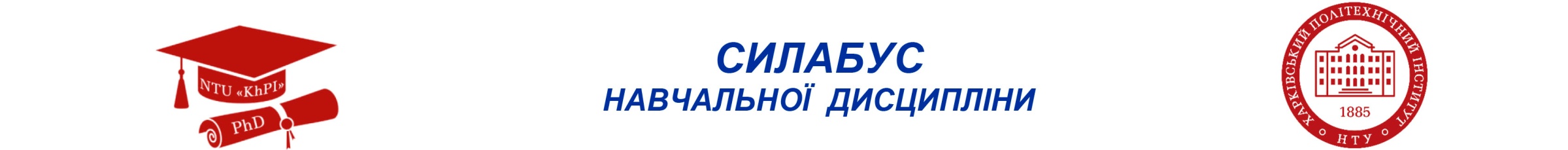 «Дидактика та педагогічні інновації»«Дидактика та педагогічні інновації»«Дидактика та педагогічні інновації»«Дидактика та педагогічні інновації»«Дидактика та педагогічні інновації»«Дидактика та педагогічні інновації»«Дидактика та педагогічні інновації»«Дидактика та педагогічні інновації»«Дидактика та педагогічні інновації»«Дидактика та педагогічні інновації»«Дидактика та педагогічні інновації»«Дидактика та педагогічні інновації»«Дидактика та педагогічні інновації»«Дидактика та педагогічні інновації»«Дидактика та педагогічні інновації»«Дидактика та педагогічні інновації»«Дидактика та педагогічні інновації»«Дидактика та педагогічні інновації»Шифр  та назва спеціальностіШифр  та назва спеціальностіШифр  та назва спеціальностіШифр  та назва спеціальностіШифр  та назва спеціальності011 – Освітні, педагогічні науки011 – Освітні, педагогічні науки011 – Освітні, педагогічні науки011 – Освітні, педагогічні науки011 – Освітні, педагогічні наукиФакультет / ІнститутФакультет / ІнститутФакультет / ІнститутФакультет / ІнститутСоціально гуманітарних технологійСоціально гуманітарних технологійСоціально гуманітарних технологійСоціально гуманітарних технологійНазва освітньо-наукової програмиНазва освітньо-наукової програмиНазва освітньо-наукової програмиНазва освітньо-наукової програмиНазва освітньо-наукової програмиОсвітні, педагогічні наукиОсвітні, педагогічні наукиОсвітні, педагогічні наукиОсвітні, педагогічні наукиОсвітні, педагогічні наукиКафедраКафедраКафедраКафедраПедагогіки і психології управління соціальними системами ім. акад. І.А.ЗязюнаПедагогіки і психології управління соціальними системами ім. акад. І.А.ЗязюнаПедагогіки і психології управління соціальними системами ім. акад. І.А.ЗязюнаПедагогіки і психології управління соціальними системами ім. акад. І.А.ЗязюнаВИКЛАДАЧВИКЛАДАЧВИКЛАДАЧВИКЛАДАЧВИКЛАДАЧВИКЛАДАЧВИКЛАДАЧВИКЛАДАЧВИКЛАДАЧВИКЛАДАЧВИКЛАДАЧВИКЛАДАЧВИКЛАДАЧВИКЛАДАЧВИКЛАДАЧВИКЛАДАЧВИКЛАДАЧВИКЛАДАЧ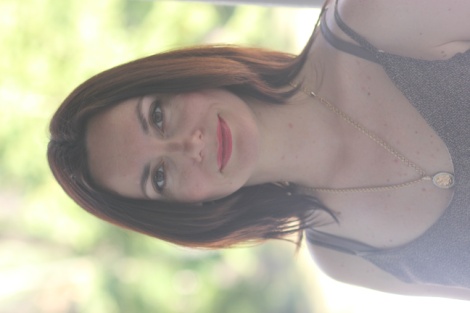 Солодовник Тетяна Олександрівна, solodovnik_t_a@ukr.netСолодовник Тетяна Олександрівна, solodovnik_t_a@ukr.netСолодовник Тетяна Олександрівна, solodovnik_t_a@ukr.netСолодовник Тетяна Олександрівна, solodovnik_t_a@ukr.netСолодовник Тетяна Олександрівна, solodovnik_t_a@ukr.netСолодовник Тетяна Олександрівна, solodovnik_t_a@ukr.netСолодовник Тетяна Олександрівна, solodovnik_t_a@ukr.netСолодовник Тетяна Олександрівна, solodovnik_t_a@ukr.netСолодовник Тетяна Олександрівна, solodovnik_t_a@ukr.netСолодовник Тетяна Олександрівна, solodovnik_t_a@ukr.netСолодовник Тетяна Олександрівна, solodovnik_t_a@ukr.netСолодовник Тетяна Олександрівна, solodovnik_t_a@ukr.netСолодовник Тетяна Олександрівна, solodovnik_t_a@ukr.netСолодовник Тетяна Олександрівна, solodovnik_t_a@ukr.netКандидат педагогічних наук, доцент, доцент кафедри педагогіки і психології управління соціальними системами ім.акад. І.А.Зязюна НТУ «ХПІ». Досвід роботи – 17 років. Автор понад 60 наукових та навчально-методичних праць. Провідний лектор з дисциплін: «Дидактичні системи та освітні технології у вищій школі», «Психологія та педагогіка вищої школи», «Основи наукових досліджень»Кандидат педагогічних наук, доцент, доцент кафедри педагогіки і психології управління соціальними системами ім.акад. І.А.Зязюна НТУ «ХПІ». Досвід роботи – 17 років. Автор понад 60 наукових та навчально-методичних праць. Провідний лектор з дисциплін: «Дидактичні системи та освітні технології у вищій школі», «Психологія та педагогіка вищої школи», «Основи наукових досліджень»Кандидат педагогічних наук, доцент, доцент кафедри педагогіки і психології управління соціальними системами ім.акад. І.А.Зязюна НТУ «ХПІ». Досвід роботи – 17 років. Автор понад 60 наукових та навчально-методичних праць. Провідний лектор з дисциплін: «Дидактичні системи та освітні технології у вищій школі», «Психологія та педагогіка вищої школи», «Основи наукових досліджень»Кандидат педагогічних наук, доцент, доцент кафедри педагогіки і психології управління соціальними системами ім.акад. І.А.Зязюна НТУ «ХПІ». Досвід роботи – 17 років. Автор понад 60 наукових та навчально-методичних праць. Провідний лектор з дисциплін: «Дидактичні системи та освітні технології у вищій школі», «Психологія та педагогіка вищої школи», «Основи наукових досліджень»Кандидат педагогічних наук, доцент, доцент кафедри педагогіки і психології управління соціальними системами ім.акад. І.А.Зязюна НТУ «ХПІ». Досвід роботи – 17 років. Автор понад 60 наукових та навчально-методичних праць. Провідний лектор з дисциплін: «Дидактичні системи та освітні технології у вищій школі», «Психологія та педагогіка вищої школи», «Основи наукових досліджень»Кандидат педагогічних наук, доцент, доцент кафедри педагогіки і психології управління соціальними системами ім.акад. І.А.Зязюна НТУ «ХПІ». Досвід роботи – 17 років. Автор понад 60 наукових та навчально-методичних праць. Провідний лектор з дисциплін: «Дидактичні системи та освітні технології у вищій школі», «Психологія та педагогіка вищої школи», «Основи наукових досліджень»Кандидат педагогічних наук, доцент, доцент кафедри педагогіки і психології управління соціальними системами ім.акад. І.А.Зязюна НТУ «ХПІ». Досвід роботи – 17 років. Автор понад 60 наукових та навчально-методичних праць. Провідний лектор з дисциплін: «Дидактичні системи та освітні технології у вищій школі», «Психологія та педагогіка вищої школи», «Основи наукових досліджень»Кандидат педагогічних наук, доцент, доцент кафедри педагогіки і психології управління соціальними системами ім.акад. І.А.Зязюна НТУ «ХПІ». Досвід роботи – 17 років. Автор понад 60 наукових та навчально-методичних праць. Провідний лектор з дисциплін: «Дидактичні системи та освітні технології у вищій школі», «Психологія та педагогіка вищої школи», «Основи наукових досліджень»Кандидат педагогічних наук, доцент, доцент кафедри педагогіки і психології управління соціальними системами ім.акад. І.А.Зязюна НТУ «ХПІ». Досвід роботи – 17 років. Автор понад 60 наукових та навчально-методичних праць. Провідний лектор з дисциплін: «Дидактичні системи та освітні технології у вищій школі», «Психологія та педагогіка вищої школи», «Основи наукових досліджень»Кандидат педагогічних наук, доцент, доцент кафедри педагогіки і психології управління соціальними системами ім.акад. І.А.Зязюна НТУ «ХПІ». Досвід роботи – 17 років. Автор понад 60 наукових та навчально-методичних праць. Провідний лектор з дисциплін: «Дидактичні системи та освітні технології у вищій школі», «Психологія та педагогіка вищої школи», «Основи наукових досліджень»Кандидат педагогічних наук, доцент, доцент кафедри педагогіки і психології управління соціальними системами ім.акад. І.А.Зязюна НТУ «ХПІ». Досвід роботи – 17 років. Автор понад 60 наукових та навчально-методичних праць. Провідний лектор з дисциплін: «Дидактичні системи та освітні технології у вищій школі», «Психологія та педагогіка вищої школи», «Основи наукових досліджень»Кандидат педагогічних наук, доцент, доцент кафедри педагогіки і психології управління соціальними системами ім.акад. І.А.Зязюна НТУ «ХПІ». Досвід роботи – 17 років. Автор понад 60 наукових та навчально-методичних праць. Провідний лектор з дисциплін: «Дидактичні системи та освітні технології у вищій школі», «Психологія та педагогіка вищої школи», «Основи наукових досліджень»Кандидат педагогічних наук, доцент, доцент кафедри педагогіки і психології управління соціальними системами ім.акад. І.А.Зязюна НТУ «ХПІ». Досвід роботи – 17 років. Автор понад 60 наукових та навчально-методичних праць. Провідний лектор з дисциплін: «Дидактичні системи та освітні технології у вищій школі», «Психологія та педагогіка вищої школи», «Основи наукових досліджень»Кандидат педагогічних наук, доцент, доцент кафедри педагогіки і психології управління соціальними системами ім.акад. І.А.Зязюна НТУ «ХПІ». Досвід роботи – 17 років. Автор понад 60 наукових та навчально-методичних праць. Провідний лектор з дисциплін: «Дидактичні системи та освітні технології у вищій школі», «Психологія та педагогіка вищої школи», «Основи наукових досліджень»ЗАГАЛЬНА ІНФОРМАЦІЯ ПРО ДИСЦИПЛІНУЗАГАЛЬНА ІНФОРМАЦІЯ ПРО ДИСЦИПЛІНУЗАГАЛЬНА ІНФОРМАЦІЯ ПРО ДИСЦИПЛІНУЗАГАЛЬНА ІНФОРМАЦІЯ ПРО ДИСЦИПЛІНУЗАГАЛЬНА ІНФОРМАЦІЯ ПРО ДИСЦИПЛІНУЗАГАЛЬНА ІНФОРМАЦІЯ ПРО ДИСЦИПЛІНУЗАГАЛЬНА ІНФОРМАЦІЯ ПРО ДИСЦИПЛІНУЗАГАЛЬНА ІНФОРМАЦІЯ ПРО ДИСЦИПЛІНУЗАГАЛЬНА ІНФОРМАЦІЯ ПРО ДИСЦИПЛІНУЗАГАЛЬНА ІНФОРМАЦІЯ ПРО ДИСЦИПЛІНУЗАГАЛЬНА ІНФОРМАЦІЯ ПРО ДИСЦИПЛІНУЗАГАЛЬНА ІНФОРМАЦІЯ ПРО ДИСЦИПЛІНУЗАГАЛЬНА ІНФОРМАЦІЯ ПРО ДИСЦИПЛІНУЗАГАЛЬНА ІНФОРМАЦІЯ ПРО ДИСЦИПЛІНУЗАГАЛЬНА ІНФОРМАЦІЯ ПРО ДИСЦИПЛІНУЗАГАЛЬНА ІНФОРМАЦІЯ ПРО ДИСЦИПЛІНУЗАГАЛЬНА ІНФОРМАЦІЯ ПРО ДИСЦИПЛІНУЗАГАЛЬНА ІНФОРМАЦІЯ ПРО ДИСЦИПЛІНУАнотаціяАнотаціяАнотаціяАнотаціяДисципліна спрямована на оволодіння теоретичними основами дидактики, дидактичних систем,  педагогічних інновацій у вищій школіДисципліна спрямована на оволодіння теоретичними основами дидактики, дидактичних систем,  педагогічних інновацій у вищій школіДисципліна спрямована на оволодіння теоретичними основами дидактики, дидактичних систем,  педагогічних інновацій у вищій школіДисципліна спрямована на оволодіння теоретичними основами дидактики, дидактичних систем,  педагогічних інновацій у вищій школіДисципліна спрямована на оволодіння теоретичними основами дидактики, дидактичних систем,  педагогічних інновацій у вищій школіДисципліна спрямована на оволодіння теоретичними основами дидактики, дидактичних систем,  педагогічних інновацій у вищій школіДисципліна спрямована на оволодіння теоретичними основами дидактики, дидактичних систем,  педагогічних інновацій у вищій школіДисципліна спрямована на оволодіння теоретичними основами дидактики, дидактичних систем,  педагогічних інновацій у вищій школіДисципліна спрямована на оволодіння теоретичними основами дидактики, дидактичних систем,  педагогічних інновацій у вищій школіДисципліна спрямована на оволодіння теоретичними основами дидактики, дидактичних систем,  педагогічних інновацій у вищій школіДисципліна спрямована на оволодіння теоретичними основами дидактики, дидактичних систем,  педагогічних інновацій у вищій школіДисципліна спрямована на оволодіння теоретичними основами дидактики, дидактичних систем,  педагогічних інновацій у вищій школіДисципліна спрямована на оволодіння теоретичними основами дидактики, дидактичних систем,  педагогічних інновацій у вищій школіДисципліна спрямована на оволодіння теоретичними основами дидактики, дидактичних систем,  педагогічних інновацій у вищій школіМета та ціліМета та ціліМета та ціліМета та ціліМета викладання навчальної дисципліни «Дидактика та педагогічні інновації» наданні аспірантам систематизованих знань дидактики, ознайомити зі змістом дидактичних систем, структурою різних видів навчальних планів, програм, сформувати практичні уміння щодо реалізації у вищій школі різних видів форм і методів проведення навчальних занять.Мета викладання навчальної дисципліни «Дидактика та педагогічні інновації» наданні аспірантам систематизованих знань дидактики, ознайомити зі змістом дидактичних систем, структурою різних видів навчальних планів, програм, сформувати практичні уміння щодо реалізації у вищій школі різних видів форм і методів проведення навчальних занять.Мета викладання навчальної дисципліни «Дидактика та педагогічні інновації» наданні аспірантам систематизованих знань дидактики, ознайомити зі змістом дидактичних систем, структурою різних видів навчальних планів, програм, сформувати практичні уміння щодо реалізації у вищій школі різних видів форм і методів проведення навчальних занять.Мета викладання навчальної дисципліни «Дидактика та педагогічні інновації» наданні аспірантам систематизованих знань дидактики, ознайомити зі змістом дидактичних систем, структурою різних видів навчальних планів, програм, сформувати практичні уміння щодо реалізації у вищій школі різних видів форм і методів проведення навчальних занять.Мета викладання навчальної дисципліни «Дидактика та педагогічні інновації» наданні аспірантам систематизованих знань дидактики, ознайомити зі змістом дидактичних систем, структурою різних видів навчальних планів, програм, сформувати практичні уміння щодо реалізації у вищій школі різних видів форм і методів проведення навчальних занять.Мета викладання навчальної дисципліни «Дидактика та педагогічні інновації» наданні аспірантам систематизованих знань дидактики, ознайомити зі змістом дидактичних систем, структурою різних видів навчальних планів, програм, сформувати практичні уміння щодо реалізації у вищій школі різних видів форм і методів проведення навчальних занять.Мета викладання навчальної дисципліни «Дидактика та педагогічні інновації» наданні аспірантам систематизованих знань дидактики, ознайомити зі змістом дидактичних систем, структурою різних видів навчальних планів, програм, сформувати практичні уміння щодо реалізації у вищій школі різних видів форм і методів проведення навчальних занять.Мета викладання навчальної дисципліни «Дидактика та педагогічні інновації» наданні аспірантам систематизованих знань дидактики, ознайомити зі змістом дидактичних систем, структурою різних видів навчальних планів, програм, сформувати практичні уміння щодо реалізації у вищій школі різних видів форм і методів проведення навчальних занять.Мета викладання навчальної дисципліни «Дидактика та педагогічні інновації» наданні аспірантам систематизованих знань дидактики, ознайомити зі змістом дидактичних систем, структурою різних видів навчальних планів, програм, сформувати практичні уміння щодо реалізації у вищій школі різних видів форм і методів проведення навчальних занять.Мета викладання навчальної дисципліни «Дидактика та педагогічні інновації» наданні аспірантам систематизованих знань дидактики, ознайомити зі змістом дидактичних систем, структурою різних видів навчальних планів, програм, сформувати практичні уміння щодо реалізації у вищій школі різних видів форм і методів проведення навчальних занять.Мета викладання навчальної дисципліни «Дидактика та педагогічні інновації» наданні аспірантам систематизованих знань дидактики, ознайомити зі змістом дидактичних систем, структурою різних видів навчальних планів, програм, сформувати практичні уміння щодо реалізації у вищій школі різних видів форм і методів проведення навчальних занять.Мета викладання навчальної дисципліни «Дидактика та педагогічні інновації» наданні аспірантам систематизованих знань дидактики, ознайомити зі змістом дидактичних систем, структурою різних видів навчальних планів, програм, сформувати практичні уміння щодо реалізації у вищій школі різних видів форм і методів проведення навчальних занять.Мета викладання навчальної дисципліни «Дидактика та педагогічні інновації» наданні аспірантам систематизованих знань дидактики, ознайомити зі змістом дидактичних систем, структурою різних видів навчальних планів, програм, сформувати практичні уміння щодо реалізації у вищій школі різних видів форм і методів проведення навчальних занять.Мета викладання навчальної дисципліни «Дидактика та педагогічні інновації» наданні аспірантам систематизованих знань дидактики, ознайомити зі змістом дидактичних систем, структурою різних видів навчальних планів, програм, сформувати практичні уміння щодо реалізації у вищій школі різних видів форм і методів проведення навчальних занять.ФорматФорматФорматФорматЛекції, практичні заняття, консультації. Підсумковий контроль - іспитЛекції, практичні заняття, консультації. Підсумковий контроль - іспитЛекції, практичні заняття, консультації. Підсумковий контроль - іспитЛекції, практичні заняття, консультації. Підсумковий контроль - іспитЛекції, практичні заняття, консультації. Підсумковий контроль - іспитЛекції, практичні заняття, консультації. Підсумковий контроль - іспитЛекції, практичні заняття, консультації. Підсумковий контроль - іспитЛекції, практичні заняття, консультації. Підсумковий контроль - іспитЛекції, практичні заняття, консультації. Підсумковий контроль - іспитЛекції, практичні заняття, консультації. Підсумковий контроль - іспитЛекції, практичні заняття, консультації. Підсумковий контроль - іспитЛекції, практичні заняття, консультації. Підсумковий контроль - іспитЛекції, практичні заняття, консультації. Підсумковий контроль - іспитЛекції, практичні заняття, консультації. Підсумковий контроль - іспитРезультати навчанняРезультати навчанняРезультати навчанняРезультати навчанняЗастосовувати абстрактне мислення, аналіз та синтез для генерації ідей, уявлень, теорій в напрямку наукових досліджень та педагогіки; генерувати нові ідеї в науково-педагогічній діяльності та розробляти алгоритми їх перевірки та впровадження; здійснювати пошук та критичний аналіз інформації; усвідомлювати цінності академічної доброчесності; розуміти сутність дидактичних концепцій, систем та інновацій в освіті; визначати переваги та недоліки видів й стилів навчання відповідно до освітніх цілей; проектувати проведення навчальних занять із застосуванням педагогічних інновацій; аналізувати структуру програми навчальної дисципліни та визначати особливості розробки навчально-методичних матеріалів; сприяти розвитку особистості здобувача освіти через вибір педагогічно доцільних принципів та підходів, проектування змісту навчання, застосування доцільних форм, методів, засобів навчання, оцінювання результатів навчанняЗастосовувати абстрактне мислення, аналіз та синтез для генерації ідей, уявлень, теорій в напрямку наукових досліджень та педагогіки; генерувати нові ідеї в науково-педагогічній діяльності та розробляти алгоритми їх перевірки та впровадження; здійснювати пошук та критичний аналіз інформації; усвідомлювати цінності академічної доброчесності; розуміти сутність дидактичних концепцій, систем та інновацій в освіті; визначати переваги та недоліки видів й стилів навчання відповідно до освітніх цілей; проектувати проведення навчальних занять із застосуванням педагогічних інновацій; аналізувати структуру програми навчальної дисципліни та визначати особливості розробки навчально-методичних матеріалів; сприяти розвитку особистості здобувача освіти через вибір педагогічно доцільних принципів та підходів, проектування змісту навчання, застосування доцільних форм, методів, засобів навчання, оцінювання результатів навчанняЗастосовувати абстрактне мислення, аналіз та синтез для генерації ідей, уявлень, теорій в напрямку наукових досліджень та педагогіки; генерувати нові ідеї в науково-педагогічній діяльності та розробляти алгоритми їх перевірки та впровадження; здійснювати пошук та критичний аналіз інформації; усвідомлювати цінності академічної доброчесності; розуміти сутність дидактичних концепцій, систем та інновацій в освіті; визначати переваги та недоліки видів й стилів навчання відповідно до освітніх цілей; проектувати проведення навчальних занять із застосуванням педагогічних інновацій; аналізувати структуру програми навчальної дисципліни та визначати особливості розробки навчально-методичних матеріалів; сприяти розвитку особистості здобувача освіти через вибір педагогічно доцільних принципів та підходів, проектування змісту навчання, застосування доцільних форм, методів, засобів навчання, оцінювання результатів навчанняЗастосовувати абстрактне мислення, аналіз та синтез для генерації ідей, уявлень, теорій в напрямку наукових досліджень та педагогіки; генерувати нові ідеї в науково-педагогічній діяльності та розробляти алгоритми їх перевірки та впровадження; здійснювати пошук та критичний аналіз інформації; усвідомлювати цінності академічної доброчесності; розуміти сутність дидактичних концепцій, систем та інновацій в освіті; визначати переваги та недоліки видів й стилів навчання відповідно до освітніх цілей; проектувати проведення навчальних занять із застосуванням педагогічних інновацій; аналізувати структуру програми навчальної дисципліни та визначати особливості розробки навчально-методичних матеріалів; сприяти розвитку особистості здобувача освіти через вибір педагогічно доцільних принципів та підходів, проектування змісту навчання, застосування доцільних форм, методів, засобів навчання, оцінювання результатів навчанняЗастосовувати абстрактне мислення, аналіз та синтез для генерації ідей, уявлень, теорій в напрямку наукових досліджень та педагогіки; генерувати нові ідеї в науково-педагогічній діяльності та розробляти алгоритми їх перевірки та впровадження; здійснювати пошук та критичний аналіз інформації; усвідомлювати цінності академічної доброчесності; розуміти сутність дидактичних концепцій, систем та інновацій в освіті; визначати переваги та недоліки видів й стилів навчання відповідно до освітніх цілей; проектувати проведення навчальних занять із застосуванням педагогічних інновацій; аналізувати структуру програми навчальної дисципліни та визначати особливості розробки навчально-методичних матеріалів; сприяти розвитку особистості здобувача освіти через вибір педагогічно доцільних принципів та підходів, проектування змісту навчання, застосування доцільних форм, методів, засобів навчання, оцінювання результатів навчанняЗастосовувати абстрактне мислення, аналіз та синтез для генерації ідей, уявлень, теорій в напрямку наукових досліджень та педагогіки; генерувати нові ідеї в науково-педагогічній діяльності та розробляти алгоритми їх перевірки та впровадження; здійснювати пошук та критичний аналіз інформації; усвідомлювати цінності академічної доброчесності; розуміти сутність дидактичних концепцій, систем та інновацій в освіті; визначати переваги та недоліки видів й стилів навчання відповідно до освітніх цілей; проектувати проведення навчальних занять із застосуванням педагогічних інновацій; аналізувати структуру програми навчальної дисципліни та визначати особливості розробки навчально-методичних матеріалів; сприяти розвитку особистості здобувача освіти через вибір педагогічно доцільних принципів та підходів, проектування змісту навчання, застосування доцільних форм, методів, засобів навчання, оцінювання результатів навчанняЗастосовувати абстрактне мислення, аналіз та синтез для генерації ідей, уявлень, теорій в напрямку наукових досліджень та педагогіки; генерувати нові ідеї в науково-педагогічній діяльності та розробляти алгоритми їх перевірки та впровадження; здійснювати пошук та критичний аналіз інформації; усвідомлювати цінності академічної доброчесності; розуміти сутність дидактичних концепцій, систем та інновацій в освіті; визначати переваги та недоліки видів й стилів навчання відповідно до освітніх цілей; проектувати проведення навчальних занять із застосуванням педагогічних інновацій; аналізувати структуру програми навчальної дисципліни та визначати особливості розробки навчально-методичних матеріалів; сприяти розвитку особистості здобувача освіти через вибір педагогічно доцільних принципів та підходів, проектування змісту навчання, застосування доцільних форм, методів, засобів навчання, оцінювання результатів навчанняЗастосовувати абстрактне мислення, аналіз та синтез для генерації ідей, уявлень, теорій в напрямку наукових досліджень та педагогіки; генерувати нові ідеї в науково-педагогічній діяльності та розробляти алгоритми їх перевірки та впровадження; здійснювати пошук та критичний аналіз інформації; усвідомлювати цінності академічної доброчесності; розуміти сутність дидактичних концепцій, систем та інновацій в освіті; визначати переваги та недоліки видів й стилів навчання відповідно до освітніх цілей; проектувати проведення навчальних занять із застосуванням педагогічних інновацій; аналізувати структуру програми навчальної дисципліни та визначати особливості розробки навчально-методичних матеріалів; сприяти розвитку особистості здобувача освіти через вибір педагогічно доцільних принципів та підходів, проектування змісту навчання, застосування доцільних форм, методів, засобів навчання, оцінювання результатів навчанняЗастосовувати абстрактне мислення, аналіз та синтез для генерації ідей, уявлень, теорій в напрямку наукових досліджень та педагогіки; генерувати нові ідеї в науково-педагогічній діяльності та розробляти алгоритми їх перевірки та впровадження; здійснювати пошук та критичний аналіз інформації; усвідомлювати цінності академічної доброчесності; розуміти сутність дидактичних концепцій, систем та інновацій в освіті; визначати переваги та недоліки видів й стилів навчання відповідно до освітніх цілей; проектувати проведення навчальних занять із застосуванням педагогічних інновацій; аналізувати структуру програми навчальної дисципліни та визначати особливості розробки навчально-методичних матеріалів; сприяти розвитку особистості здобувача освіти через вибір педагогічно доцільних принципів та підходів, проектування змісту навчання, застосування доцільних форм, методів, засобів навчання, оцінювання результатів навчанняЗастосовувати абстрактне мислення, аналіз та синтез для генерації ідей, уявлень, теорій в напрямку наукових досліджень та педагогіки; генерувати нові ідеї в науково-педагогічній діяльності та розробляти алгоритми їх перевірки та впровадження; здійснювати пошук та критичний аналіз інформації; усвідомлювати цінності академічної доброчесності; розуміти сутність дидактичних концепцій, систем та інновацій в освіті; визначати переваги та недоліки видів й стилів навчання відповідно до освітніх цілей; проектувати проведення навчальних занять із застосуванням педагогічних інновацій; аналізувати структуру програми навчальної дисципліни та визначати особливості розробки навчально-методичних матеріалів; сприяти розвитку особистості здобувача освіти через вибір педагогічно доцільних принципів та підходів, проектування змісту навчання, застосування доцільних форм, методів, засобів навчання, оцінювання результатів навчанняЗастосовувати абстрактне мислення, аналіз та синтез для генерації ідей, уявлень, теорій в напрямку наукових досліджень та педагогіки; генерувати нові ідеї в науково-педагогічній діяльності та розробляти алгоритми їх перевірки та впровадження; здійснювати пошук та критичний аналіз інформації; усвідомлювати цінності академічної доброчесності; розуміти сутність дидактичних концепцій, систем та інновацій в освіті; визначати переваги та недоліки видів й стилів навчання відповідно до освітніх цілей; проектувати проведення навчальних занять із застосуванням педагогічних інновацій; аналізувати структуру програми навчальної дисципліни та визначати особливості розробки навчально-методичних матеріалів; сприяти розвитку особистості здобувача освіти через вибір педагогічно доцільних принципів та підходів, проектування змісту навчання, застосування доцільних форм, методів, засобів навчання, оцінювання результатів навчанняЗастосовувати абстрактне мислення, аналіз та синтез для генерації ідей, уявлень, теорій в напрямку наукових досліджень та педагогіки; генерувати нові ідеї в науково-педагогічній діяльності та розробляти алгоритми їх перевірки та впровадження; здійснювати пошук та критичний аналіз інформації; усвідомлювати цінності академічної доброчесності; розуміти сутність дидактичних концепцій, систем та інновацій в освіті; визначати переваги та недоліки видів й стилів навчання відповідно до освітніх цілей; проектувати проведення навчальних занять із застосуванням педагогічних інновацій; аналізувати структуру програми навчальної дисципліни та визначати особливості розробки навчально-методичних матеріалів; сприяти розвитку особистості здобувача освіти через вибір педагогічно доцільних принципів та підходів, проектування змісту навчання, застосування доцільних форм, методів, засобів навчання, оцінювання результатів навчанняЗастосовувати абстрактне мислення, аналіз та синтез для генерації ідей, уявлень, теорій в напрямку наукових досліджень та педагогіки; генерувати нові ідеї в науково-педагогічній діяльності та розробляти алгоритми їх перевірки та впровадження; здійснювати пошук та критичний аналіз інформації; усвідомлювати цінності академічної доброчесності; розуміти сутність дидактичних концепцій, систем та інновацій в освіті; визначати переваги та недоліки видів й стилів навчання відповідно до освітніх цілей; проектувати проведення навчальних занять із застосуванням педагогічних інновацій; аналізувати структуру програми навчальної дисципліни та визначати особливості розробки навчально-методичних матеріалів; сприяти розвитку особистості здобувача освіти через вибір педагогічно доцільних принципів та підходів, проектування змісту навчання, застосування доцільних форм, методів, засобів навчання, оцінювання результатів навчанняЗастосовувати абстрактне мислення, аналіз та синтез для генерації ідей, уявлень, теорій в напрямку наукових досліджень та педагогіки; генерувати нові ідеї в науково-педагогічній діяльності та розробляти алгоритми їх перевірки та впровадження; здійснювати пошук та критичний аналіз інформації; усвідомлювати цінності академічної доброчесності; розуміти сутність дидактичних концепцій, систем та інновацій в освіті; визначати переваги та недоліки видів й стилів навчання відповідно до освітніх цілей; проектувати проведення навчальних занять із застосуванням педагогічних інновацій; аналізувати структуру програми навчальної дисципліни та визначати особливості розробки навчально-методичних матеріалів; сприяти розвитку особистості здобувача освіти через вибір педагогічно доцільних принципів та підходів, проектування змісту навчання, застосування доцільних форм, методів, засобів навчання, оцінювання результатів навчанняОбсягОбсягОбсягОбсягЗагальний обсяг дисципліни 90 год.: лекції – 16 год., практичні заняття – 14 год., самостійна робота – 60 год.Загальний обсяг дисципліни 90 год.: лекції – 16 год., практичні заняття – 14 год., самостійна робота – 60 год.Загальний обсяг дисципліни 90 год.: лекції – 16 год., практичні заняття – 14 год., самостійна робота – 60 год.Загальний обсяг дисципліни 90 год.: лекції – 16 год., практичні заняття – 14 год., самостійна робота – 60 год.Загальний обсяг дисципліни 90 год.: лекції – 16 год., практичні заняття – 14 год., самостійна робота – 60 год.Загальний обсяг дисципліни 90 год.: лекції – 16 год., практичні заняття – 14 год., самостійна робота – 60 год.Загальний обсяг дисципліни 90 год.: лекції – 16 год., практичні заняття – 14 год., самостійна робота – 60 год.Загальний обсяг дисципліни 90 год.: лекції – 16 год., практичні заняття – 14 год., самостійна робота – 60 год.Загальний обсяг дисципліни 90 год.: лекції – 16 год., практичні заняття – 14 год., самостійна робота – 60 год.Загальний обсяг дисципліни 90 год.: лекції – 16 год., практичні заняття – 14 год., самостійна робота – 60 год.Загальний обсяг дисципліни 90 год.: лекції – 16 год., практичні заняття – 14 год., самостійна робота – 60 год.Загальний обсяг дисципліни 90 год.: лекції – 16 год., практичні заняття – 14 год., самостійна робота – 60 год.Загальний обсяг дисципліни 90 год.: лекції – 16 год., практичні заняття – 14 год., самостійна робота – 60 год.Загальний обсяг дисципліни 90 год.: лекції – 16 год., практичні заняття – 14 год., самостійна робота – 60 год.ПререквізитиПререквізитиПререквізитиПререквізитиСвітоглядні та соціокультурні основи науково-технічної діяльності, Інформаційні технології в педагогічній та науковій діяльності, Методи та методологія педагогічного дослідження, Іноземна мова для комунікації у науково-педагогічному середовищіСвітоглядні та соціокультурні основи науково-технічної діяльності, Інформаційні технології в педагогічній та науковій діяльності, Методи та методологія педагогічного дослідження, Іноземна мова для комунікації у науково-педагогічному середовищіСвітоглядні та соціокультурні основи науково-технічної діяльності, Інформаційні технології в педагогічній та науковій діяльності, Методи та методологія педагогічного дослідження, Іноземна мова для комунікації у науково-педагогічному середовищіСвітоглядні та соціокультурні основи науково-технічної діяльності, Інформаційні технології в педагогічній та науковій діяльності, Методи та методологія педагогічного дослідження, Іноземна мова для комунікації у науково-педагогічному середовищіСвітоглядні та соціокультурні основи науково-технічної діяльності, Інформаційні технології в педагогічній та науковій діяльності, Методи та методологія педагогічного дослідження, Іноземна мова для комунікації у науково-педагогічному середовищіСвітоглядні та соціокультурні основи науково-технічної діяльності, Інформаційні технології в педагогічній та науковій діяльності, Методи та методологія педагогічного дослідження, Іноземна мова для комунікації у науково-педагогічному середовищіСвітоглядні та соціокультурні основи науково-технічної діяльності, Інформаційні технології в педагогічній та науковій діяльності, Методи та методологія педагогічного дослідження, Іноземна мова для комунікації у науково-педагогічному середовищіСвітоглядні та соціокультурні основи науково-технічної діяльності, Інформаційні технології в педагогічній та науковій діяльності, Методи та методологія педагогічного дослідження, Іноземна мова для комунікації у науково-педагогічному середовищіСвітоглядні та соціокультурні основи науково-технічної діяльності, Інформаційні технології в педагогічній та науковій діяльності, Методи та методологія педагогічного дослідження, Іноземна мова для комунікації у науково-педагогічному середовищіСвітоглядні та соціокультурні основи науково-технічної діяльності, Інформаційні технології в педагогічній та науковій діяльності, Методи та методологія педагогічного дослідження, Іноземна мова для комунікації у науково-педагогічному середовищіСвітоглядні та соціокультурні основи науково-технічної діяльності, Інформаційні технології в педагогічній та науковій діяльності, Методи та методологія педагогічного дослідження, Іноземна мова для комунікації у науково-педагогічному середовищіСвітоглядні та соціокультурні основи науково-технічної діяльності, Інформаційні технології в педагогічній та науковій діяльності, Методи та методологія педагогічного дослідження, Іноземна мова для комунікації у науково-педагогічному середовищіСвітоглядні та соціокультурні основи науково-технічної діяльності, Інформаційні технології в педагогічній та науковій діяльності, Методи та методологія педагогічного дослідження, Іноземна мова для комунікації у науково-педагогічному середовищіСвітоглядні та соціокультурні основи науково-технічної діяльності, Інформаційні технології в педагогічній та науковій діяльності, Методи та методологія педагогічного дослідження, Іноземна мова для комунікації у науково-педагогічному середовищіВимоги викладачаВимоги викладачаВимоги викладачаВимоги викладачаАспірант зобов'язаний відвідувати всі заняття згідно розкладу, не спізнюватися. Дотримуватися етики поведінки. Для проходження дисципліни необхідно працювати з навчальноюї та додатковою літературою, з літературою на електронних носіях і в Інтернеті. При пропуску лекційних занять проводиться усна співбесіда за темою. Відпрацьовувати практичні заняття при наявності допуску викладача. З метою оволодіння необхідною якістю освіти з дисципліни потрібно відвідуваність і регулярна підготовленість до занять. Без особистої присутності аспіранта підсумковий контроль не проводиться.Аспірант зобов'язаний відвідувати всі заняття згідно розкладу, не спізнюватися. Дотримуватися етики поведінки. Для проходження дисципліни необхідно працювати з навчальноюї та додатковою літературою, з літературою на електронних носіях і в Інтернеті. При пропуску лекційних занять проводиться усна співбесіда за темою. Відпрацьовувати практичні заняття при наявності допуску викладача. З метою оволодіння необхідною якістю освіти з дисципліни потрібно відвідуваність і регулярна підготовленість до занять. Без особистої присутності аспіранта підсумковий контроль не проводиться.Аспірант зобов'язаний відвідувати всі заняття згідно розкладу, не спізнюватися. Дотримуватися етики поведінки. Для проходження дисципліни необхідно працювати з навчальноюї та додатковою літературою, з літературою на електронних носіях і в Інтернеті. При пропуску лекційних занять проводиться усна співбесіда за темою. Відпрацьовувати практичні заняття при наявності допуску викладача. З метою оволодіння необхідною якістю освіти з дисципліни потрібно відвідуваність і регулярна підготовленість до занять. Без особистої присутності аспіранта підсумковий контроль не проводиться.Аспірант зобов'язаний відвідувати всі заняття згідно розкладу, не спізнюватися. Дотримуватися етики поведінки. Для проходження дисципліни необхідно працювати з навчальноюї та додатковою літературою, з літературою на електронних носіях і в Інтернеті. При пропуску лекційних занять проводиться усна співбесіда за темою. Відпрацьовувати практичні заняття при наявності допуску викладача. З метою оволодіння необхідною якістю освіти з дисципліни потрібно відвідуваність і регулярна підготовленість до занять. Без особистої присутності аспіранта підсумковий контроль не проводиться.Аспірант зобов'язаний відвідувати всі заняття згідно розкладу, не спізнюватися. Дотримуватися етики поведінки. Для проходження дисципліни необхідно працювати з навчальноюї та додатковою літературою, з літературою на електронних носіях і в Інтернеті. При пропуску лекційних занять проводиться усна співбесіда за темою. Відпрацьовувати практичні заняття при наявності допуску викладача. З метою оволодіння необхідною якістю освіти з дисципліни потрібно відвідуваність і регулярна підготовленість до занять. Без особистої присутності аспіранта підсумковий контроль не проводиться.Аспірант зобов'язаний відвідувати всі заняття згідно розкладу, не спізнюватися. Дотримуватися етики поведінки. Для проходження дисципліни необхідно працювати з навчальноюї та додатковою літературою, з літературою на електронних носіях і в Інтернеті. При пропуску лекційних занять проводиться усна співбесіда за темою. Відпрацьовувати практичні заняття при наявності допуску викладача. З метою оволодіння необхідною якістю освіти з дисципліни потрібно відвідуваність і регулярна підготовленість до занять. Без особистої присутності аспіранта підсумковий контроль не проводиться.Аспірант зобов'язаний відвідувати всі заняття згідно розкладу, не спізнюватися. Дотримуватися етики поведінки. Для проходження дисципліни необхідно працювати з навчальноюї та додатковою літературою, з літературою на електронних носіях і в Інтернеті. При пропуску лекційних занять проводиться усна співбесіда за темою. Відпрацьовувати практичні заняття при наявності допуску викладача. З метою оволодіння необхідною якістю освіти з дисципліни потрібно відвідуваність і регулярна підготовленість до занять. Без особистої присутності аспіранта підсумковий контроль не проводиться.Аспірант зобов'язаний відвідувати всі заняття згідно розкладу, не спізнюватися. Дотримуватися етики поведінки. Для проходження дисципліни необхідно працювати з навчальноюї та додатковою літературою, з літературою на електронних носіях і в Інтернеті. При пропуску лекційних занять проводиться усна співбесіда за темою. Відпрацьовувати практичні заняття при наявності допуску викладача. З метою оволодіння необхідною якістю освіти з дисципліни потрібно відвідуваність і регулярна підготовленість до занять. Без особистої присутності аспіранта підсумковий контроль не проводиться.Аспірант зобов'язаний відвідувати всі заняття згідно розкладу, не спізнюватися. Дотримуватися етики поведінки. Для проходження дисципліни необхідно працювати з навчальноюї та додатковою літературою, з літературою на електронних носіях і в Інтернеті. При пропуску лекційних занять проводиться усна співбесіда за темою. Відпрацьовувати практичні заняття при наявності допуску викладача. З метою оволодіння необхідною якістю освіти з дисципліни потрібно відвідуваність і регулярна підготовленість до занять. Без особистої присутності аспіранта підсумковий контроль не проводиться.Аспірант зобов'язаний відвідувати всі заняття згідно розкладу, не спізнюватися. Дотримуватися етики поведінки. Для проходження дисципліни необхідно працювати з навчальноюї та додатковою літературою, з літературою на електронних носіях і в Інтернеті. При пропуску лекційних занять проводиться усна співбесіда за темою. Відпрацьовувати практичні заняття при наявності допуску викладача. З метою оволодіння необхідною якістю освіти з дисципліни потрібно відвідуваність і регулярна підготовленість до занять. Без особистої присутності аспіранта підсумковий контроль не проводиться.Аспірант зобов'язаний відвідувати всі заняття згідно розкладу, не спізнюватися. Дотримуватися етики поведінки. Для проходження дисципліни необхідно працювати з навчальноюї та додатковою літературою, з літературою на електронних носіях і в Інтернеті. При пропуску лекційних занять проводиться усна співбесіда за темою. Відпрацьовувати практичні заняття при наявності допуску викладача. З метою оволодіння необхідною якістю освіти з дисципліни потрібно відвідуваність і регулярна підготовленість до занять. Без особистої присутності аспіранта підсумковий контроль не проводиться.Аспірант зобов'язаний відвідувати всі заняття згідно розкладу, не спізнюватися. Дотримуватися етики поведінки. Для проходження дисципліни необхідно працювати з навчальноюї та додатковою літературою, з літературою на електронних носіях і в Інтернеті. При пропуску лекційних занять проводиться усна співбесіда за темою. Відпрацьовувати практичні заняття при наявності допуску викладача. З метою оволодіння необхідною якістю освіти з дисципліни потрібно відвідуваність і регулярна підготовленість до занять. Без особистої присутності аспіранта підсумковий контроль не проводиться.Аспірант зобов'язаний відвідувати всі заняття згідно розкладу, не спізнюватися. Дотримуватися етики поведінки. Для проходження дисципліни необхідно працювати з навчальноюї та додатковою літературою, з літературою на електронних носіях і в Інтернеті. При пропуску лекційних занять проводиться усна співбесіда за темою. Відпрацьовувати практичні заняття при наявності допуску викладача. З метою оволодіння необхідною якістю освіти з дисципліни потрібно відвідуваність і регулярна підготовленість до занять. Без особистої присутності аспіранта підсумковий контроль не проводиться.Аспірант зобов'язаний відвідувати всі заняття згідно розкладу, не спізнюватися. Дотримуватися етики поведінки. Для проходження дисципліни необхідно працювати з навчальноюї та додатковою літературою, з літературою на електронних носіях і в Інтернеті. При пропуску лекційних занять проводиться усна співбесіда за темою. Відпрацьовувати практичні заняття при наявності допуску викладача. З метою оволодіння необхідною якістю освіти з дисципліни потрібно відвідуваність і регулярна підготовленість до занять. Без особистої присутності аспіранта підсумковий контроль не проводиться.СТРУКТУРА ДИСЦИПЛІНИСТРУКТУРА ДИСЦИПЛІНИСТРУКТУРА ДИСЦИПЛІНИСТРУКТУРА ДИСЦИПЛІНИСТРУКТУРА ДИСЦИПЛІНИСТРУКТУРА ДИСЦИПЛІНИСТРУКТУРА ДИСЦИПЛІНИСТРУКТУРА ДИСЦИПЛІНИСТРУКТУРА ДИСЦИПЛІНИСТРУКТУРА ДИСЦИПЛІНИСТРУКТУРА ДИСЦИПЛІНИСТРУКТУРА ДИСЦИПЛІНИСТРУКТУРА ДИСЦИПЛІНИСТРУКТУРА ДИСЦИПЛІНИСТРУКТУРА ДИСЦИПЛІНИСТРУКТУРА ДИСЦИПЛІНИСТРУКТУРА ДИСЦИПЛІНИСТРУКТУРА ДИСЦИПЛІНИЛекція 1Лекція 1Лекція 1Концепції теорії навчання. Дидактичні системи у вищій школі Концепції теорії навчання. Дидактичні системи у вищій школі Концепції теорії навчання. Дидактичні системи у вищій школі Концепції теорії навчання. Дидактичні системи у вищій школі Концепції теорії навчання. Дидактичні системи у вищій школі Практичне заняття 1Структура дидактичної системи, її основні елементи та їх характеристикаСтруктура дидактичної системи, її основні елементи та їх характеристикаСтруктура дидактичної системи, її основні елементи та їх характеристикаСтруктура дидактичної системи, її основні елементи та їх характеристикаСтруктура дидактичної системи, її основні елементи та їх характеристикаСтруктура дидактичної системи, її основні елементи та їх характеристикаСтруктура дидактичної системи, її основні елементи та їх характеристикаСамостійна роботаКонцепції теорії навчання в історичному розвитку. Сучасні дидактичні системи у вищій школіЛекція 2Лекція 2Лекція 2Загальні засади педагогічної інноватикиЗагальні засади педагогічної інноватикиЗагальні засади педагогічної інноватикиЗагальні засади педагогічної інноватикиЗагальні засади педагогічної інноватикиПрактичне заняття 2Специфіка інноваційного навчання та його роль у розвитку особистості фахівцяСпецифіка інноваційного навчання та його роль у розвитку особистості фахівцяСпецифіка інноваційного навчання та його роль у розвитку особистості фахівцяСпецифіка інноваційного навчання та його роль у розвитку особистості фахівцяСпецифіка інноваційного навчання та його роль у розвитку особистості фахівцяСпецифіка інноваційного навчання та його роль у розвитку особистості фахівцяСпецифіка інноваційного навчання та його роль у розвитку особистості фахівцяСамостійна роботаЗастосування педагогічних інновацій  в освітній процес ЗВОЛекція 3Лекція 3Лекція 3Інновації як засіб активізації навчання у ЗВОІнновації як засіб активізації навчання у ЗВОІнновації як засіб активізації навчання у ЗВОІнновації як засіб активізації навчання у ЗВОІнновації як засіб активізації навчання у ЗВОПрактичне заняття3Формування індивідуального стилю діяльності викладача закладу вищої освіти з використанням педагогічних інноваційФормування індивідуального стилю діяльності викладача закладу вищої освіти з використанням педагогічних інноваційФормування індивідуального стилю діяльності викладача закладу вищої освіти з використанням педагогічних інноваційФормування індивідуального стилю діяльності викладача закладу вищої освіти з використанням педагогічних інноваційФормування індивідуального стилю діяльності викладача закладу вищої освіти з використанням педагогічних інноваційФормування індивідуального стилю діяльності викладача закладу вищої освіти з використанням педагогічних інноваційФормування індивідуального стилю діяльності викладача закладу вищої освіти з використанням педагогічних інноваційСамостійна роботаВиди і стилі навчання у вищій школіЛекція 4Лекція 4Лекція 4Програма підготовки фахівця та навчальний планПрограма підготовки фахівця та навчальний планПрограма підготовки фахівця та навчальний планПрограма підготовки фахівця та навчальний планПрограма підготовки фахівця та навчальний планПрактичне заняття 4Закони, закономірності та принципи навчанняЗакони, закономірності та принципи навчанняЗакони, закономірності та принципи навчанняЗакони, закономірності та принципи навчанняЗакони, закономірності та принципи навчанняЗакони, закономірності та принципи навчанняЗакони, закономірності та принципи навчанняСамостійна роботаОсвітньо-професійна програма підготовки фахівця відповідно до сучасних вимог дидактикиЛекція 5Лекція 5Лекція 5Програма навчальної дисципліни, її зміст та структурування матеріалуПрограма навчальної дисципліни, її зміст та структурування матеріалуПрограма навчальної дисципліни, її зміст та структурування матеріалуПрограма навчальної дисципліни, її зміст та структурування матеріалуПрограма навчальної дисципліни, її зміст та структурування матеріалуПрактичне заняття 5Аналіз програми навчальної дисципліни та особливості розробки навчально-методичних матеріалівАналіз програми навчальної дисципліни та особливості розробки навчально-методичних матеріалівАналіз програми навчальної дисципліни та особливості розробки навчально-методичних матеріалівАналіз програми навчальної дисципліни та особливості розробки навчально-методичних матеріалівАналіз програми навчальної дисципліни та особливості розробки навчально-методичних матеріалівАналіз програми навчальної дисципліни та особливості розробки навчально-методичних матеріалівАналіз програми навчальної дисципліни та особливості розробки навчально-методичних матеріалівСамостійна роботаЗміст освіти у сучасній вищій школі,  структурування змісту освіти у програмі навчальної дисципліниЛІТЕРАТУРА ТА НАВЧАЛЬНІ МАТЕРІАЛИЛІТЕРАТУРА ТА НАВЧАЛЬНІ МАТЕРІАЛИЛІТЕРАТУРА ТА НАВЧАЛЬНІ МАТЕРІАЛИЛІТЕРАТУРА ТА НАВЧАЛЬНІ МАТЕРІАЛИЛІТЕРАТУРА ТА НАВЧАЛЬНІ МАТЕРІАЛИЛІТЕРАТУРА ТА НАВЧАЛЬНІ МАТЕРІАЛИЛІТЕРАТУРА ТА НАВЧАЛЬНІ МАТЕРІАЛИЛІТЕРАТУРА ТА НАВЧАЛЬНІ МАТЕРІАЛИЛІТЕРАТУРА ТА НАВЧАЛЬНІ МАТЕРІАЛИЛІТЕРАТУРА ТА НАВЧАЛЬНІ МАТЕРІАЛИЛІТЕРАТУРА ТА НАВЧАЛЬНІ МАТЕРІАЛИЛІТЕРАТУРА ТА НАВЧАЛЬНІ МАТЕРІАЛИЛІТЕРАТУРА ТА НАВЧАЛЬНІ МАТЕРІАЛИЛІТЕРАТУРА ТА НАВЧАЛЬНІ МАТЕРІАЛИЛІТЕРАТУРА ТА НАВЧАЛЬНІ МАТЕРІАЛИЛІТЕРАТУРА ТА НАВЧАЛЬНІ МАТЕРІАЛИЛІТЕРАТУРА ТА НАВЧАЛЬНІ МАТЕРІАЛИЛІТЕРАТУРА ТА НАВЧАЛЬНІ МАТЕРІАЛИОсновна Артемова Л. В. Педагогіка і методика вищої школи / Л. В. Артемова. – К. : Кондор, 2008. – 271 с.Васянович Г. П. Педагогіка вищої школи : навч.-метод. посіб. /Г. П. Васянович. — Л. : Ліга-Прес, 2000. — 100 с.Вітвицька С.С. Основи педагогіки вищої школи : підручник за модульно-рейтинговою системою навчання для студентів магістратури / Вітвицька С.С. – К. : Центр навчальної літератури, 2006. – 384 с.Журавський В. С. Вища освіта як фактор державотворення і культури в Україні / В. С. Журавський. – К. : Вид. дім «Ін Юрс», 2003. – 416 с.  Коновалова В. М. Інноваційні методи та принципи навчання / В. М. Коновалова, Ю. О. Кулікова, О. П. Семиволос // Зарубіжна література в школі. – 2016. – № 19–20. – С. 6–25.Кузьмінський А. І. Педагогіка вищої школи : навч. посіб / Кузьмінський А. І. – К. : Знання, 2005. – 486 с.Лекції з педагогіки вищої школи / за ред. В. І. Лозової. – Х. : ОВС, 2006. – 496 с.Мойсеюк Н. Є. Педагогіка : навч. посіб. / Мойсеюк Н. Є. – 5–те вид., доп. і перероб. – К. , 2007. – 656 с.Ортинський В.Л. Педагогіка вищої школи / Ортинський В.Л. – К. : Центр учбової літератури, 2009. – 472 с.Higher education the attack of the MOOCs // The Economist. – 2013. – July 20thRomanovskyi O. G. Pedagogy of success = Педагогіка успіху : textbook / O. G. Romanovskyi, V. Ye. Mykhailychenko, L. M. Gren’. – Kharkiv : NTU "KhPI" Pidruchnyk, 2014. – 268 p.Teacher leadership in space of social requirements / L. L. Tovazhnyanskyy [et al.] // Лідер. Еліта. Суспільство = Leader. Elite. Society. – 2018. – № 1. – С. 5-14. Артемова Л. В. Педагогіка і методика вищої школи / Л. В. Артемова. – К. : Кондор, 2008. – 271 с.Васянович Г. П. Педагогіка вищої школи : навч.-метод. посіб. /Г. П. Васянович. — Л. : Ліга-Прес, 2000. — 100 с.Вітвицька С.С. Основи педагогіки вищої школи : підручник за модульно-рейтинговою системою навчання для студентів магістратури / Вітвицька С.С. – К. : Центр навчальної літератури, 2006. – 384 с.Журавський В. С. Вища освіта як фактор державотворення і культури в Україні / В. С. Журавський. – К. : Вид. дім «Ін Юрс», 2003. – 416 с.  Коновалова В. М. Інноваційні методи та принципи навчання / В. М. Коновалова, Ю. О. Кулікова, О. П. Семиволос // Зарубіжна література в школі. – 2016. – № 19–20. – С. 6–25.Кузьмінський А. І. Педагогіка вищої школи : навч. посіб / Кузьмінський А. І. – К. : Знання, 2005. – 486 с.Лекції з педагогіки вищої школи / за ред. В. І. Лозової. – Х. : ОВС, 2006. – 496 с.Мойсеюк Н. Є. Педагогіка : навч. посіб. / Мойсеюк Н. Є. – 5–те вид., доп. і перероб. – К. , 2007. – 656 с.Ортинський В.Л. Педагогіка вищої школи / Ортинський В.Л. – К. : Центр учбової літератури, 2009. – 472 с.Higher education the attack of the MOOCs // The Economist. – 2013. – July 20thRomanovskyi O. G. Pedagogy of success = Педагогіка успіху : textbook / O. G. Romanovskyi, V. Ye. Mykhailychenko, L. M. Gren’. – Kharkiv : NTU "KhPI" Pidruchnyk, 2014. – 268 p.Teacher leadership in space of social requirements / L. L. Tovazhnyanskyy [et al.] // Лідер. Еліта. Суспільство = Leader. Elite. Society. – 2018. – № 1. – С. 5-14. Артемова Л. В. Педагогіка і методика вищої школи / Л. В. Артемова. – К. : Кондор, 2008. – 271 с.Васянович Г. П. Педагогіка вищої школи : навч.-метод. посіб. /Г. П. Васянович. — Л. : Ліга-Прес, 2000. — 100 с.Вітвицька С.С. Основи педагогіки вищої школи : підручник за модульно-рейтинговою системою навчання для студентів магістратури / Вітвицька С.С. – К. : Центр навчальної літератури, 2006. – 384 с.Журавський В. С. Вища освіта як фактор державотворення і культури в Україні / В. С. Журавський. – К. : Вид. дім «Ін Юрс», 2003. – 416 с.  Коновалова В. М. Інноваційні методи та принципи навчання / В. М. Коновалова, Ю. О. Кулікова, О. П. Семиволос // Зарубіжна література в школі. – 2016. – № 19–20. – С. 6–25.Кузьмінський А. І. Педагогіка вищої школи : навч. посіб / Кузьмінський А. І. – К. : Знання, 2005. – 486 с.Лекції з педагогіки вищої школи / за ред. В. І. Лозової. – Х. : ОВС, 2006. – 496 с.Мойсеюк Н. Є. Педагогіка : навч. посіб. / Мойсеюк Н. Є. – 5–те вид., доп. і перероб. – К. , 2007. – 656 с.Ортинський В.Л. Педагогіка вищої школи / Ортинський В.Л. – К. : Центр учбової літератури, 2009. – 472 с.Higher education the attack of the MOOCs // The Economist. – 2013. – July 20thRomanovskyi O. G. Pedagogy of success = Педагогіка успіху : textbook / O. G. Romanovskyi, V. Ye. Mykhailychenko, L. M. Gren’. – Kharkiv : NTU "KhPI" Pidruchnyk, 2014. – 268 p.Teacher leadership in space of social requirements / L. L. Tovazhnyanskyy [et al.] // Лідер. Еліта. Суспільство = Leader. Elite. Society. – 2018. – № 1. – С. 5-14. Артемова Л. В. Педагогіка і методика вищої школи / Л. В. Артемова. – К. : Кондор, 2008. – 271 с.Васянович Г. П. Педагогіка вищої школи : навч.-метод. посіб. /Г. П. Васянович. — Л. : Ліга-Прес, 2000. — 100 с.Вітвицька С.С. Основи педагогіки вищої школи : підручник за модульно-рейтинговою системою навчання для студентів магістратури / Вітвицька С.С. – К. : Центр навчальної літератури, 2006. – 384 с.Журавський В. С. Вища освіта як фактор державотворення і культури в Україні / В. С. Журавський. – К. : Вид. дім «Ін Юрс», 2003. – 416 с.  Коновалова В. М. Інноваційні методи та принципи навчання / В. М. Коновалова, Ю. О. Кулікова, О. П. Семиволос // Зарубіжна література в школі. – 2016. – № 19–20. – С. 6–25.Кузьмінський А. І. Педагогіка вищої школи : навч. посіб / Кузьмінський А. І. – К. : Знання, 2005. – 486 с.Лекції з педагогіки вищої школи / за ред. В. І. Лозової. – Х. : ОВС, 2006. – 496 с.Мойсеюк Н. Є. Педагогіка : навч. посіб. / Мойсеюк Н. Є. – 5–те вид., доп. і перероб. – К. , 2007. – 656 с.Ортинський В.Л. Педагогіка вищої школи / Ортинський В.Л. – К. : Центр учбової літератури, 2009. – 472 с.Higher education the attack of the MOOCs // The Economist. – 2013. – July 20thRomanovskyi O. G. Pedagogy of success = Педагогіка успіху : textbook / O. G. Romanovskyi, V. Ye. Mykhailychenko, L. M. Gren’. – Kharkiv : NTU "KhPI" Pidruchnyk, 2014. – 268 p.Teacher leadership in space of social requirements / L. L. Tovazhnyanskyy [et al.] // Лідер. Еліта. Суспільство = Leader. Elite. Society. – 2018. – № 1. – С. 5-14. Артемова Л. В. Педагогіка і методика вищої школи / Л. В. Артемова. – К. : Кондор, 2008. – 271 с.Васянович Г. П. Педагогіка вищої школи : навч.-метод. посіб. /Г. П. Васянович. — Л. : Ліга-Прес, 2000. — 100 с.Вітвицька С.С. Основи педагогіки вищої школи : підручник за модульно-рейтинговою системою навчання для студентів магістратури / Вітвицька С.С. – К. : Центр навчальної літератури, 2006. – 384 с.Журавський В. С. Вища освіта як фактор державотворення і культури в Україні / В. С. Журавський. – К. : Вид. дім «Ін Юрс», 2003. – 416 с.  Коновалова В. М. Інноваційні методи та принципи навчання / В. М. Коновалова, Ю. О. Кулікова, О. П. Семиволос // Зарубіжна література в школі. – 2016. – № 19–20. – С. 6–25.Кузьмінський А. І. Педагогіка вищої школи : навч. посіб / Кузьмінський А. І. – К. : Знання, 2005. – 486 с.Лекції з педагогіки вищої школи / за ред. В. І. Лозової. – Х. : ОВС, 2006. – 496 с.Мойсеюк Н. Є. Педагогіка : навч. посіб. / Мойсеюк Н. Є. – 5–те вид., доп. і перероб. – К. , 2007. – 656 с.Ортинський В.Л. Педагогіка вищої школи / Ортинський В.Л. – К. : Центр учбової літератури, 2009. – 472 с.Higher education the attack of the MOOCs // The Economist. – 2013. – July 20thRomanovskyi O. G. Pedagogy of success = Педагогіка успіху : textbook / O. G. Romanovskyi, V. Ye. Mykhailychenko, L. M. Gren’. – Kharkiv : NTU "KhPI" Pidruchnyk, 2014. – 268 p.Teacher leadership in space of social requirements / L. L. Tovazhnyanskyy [et al.] // Лідер. Еліта. Суспільство = Leader. Elite. Society. – 2018. – № 1. – С. 5-14. Артемова Л. В. Педагогіка і методика вищої школи / Л. В. Артемова. – К. : Кондор, 2008. – 271 с.Васянович Г. П. Педагогіка вищої школи : навч.-метод. посіб. /Г. П. Васянович. — Л. : Ліга-Прес, 2000. — 100 с.Вітвицька С.С. Основи педагогіки вищої школи : підручник за модульно-рейтинговою системою навчання для студентів магістратури / Вітвицька С.С. – К. : Центр навчальної літератури, 2006. – 384 с.Журавський В. С. Вища освіта як фактор державотворення і культури в Україні / В. С. Журавський. – К. : Вид. дім «Ін Юрс», 2003. – 416 с.  Коновалова В. М. Інноваційні методи та принципи навчання / В. М. Коновалова, Ю. О. Кулікова, О. П. Семиволос // Зарубіжна література в школі. – 2016. – № 19–20. – С. 6–25.Кузьмінський А. І. Педагогіка вищої школи : навч. посіб / Кузьмінський А. І. – К. : Знання, 2005. – 486 с.Лекції з педагогіки вищої школи / за ред. В. І. Лозової. – Х. : ОВС, 2006. – 496 с.Мойсеюк Н. Є. Педагогіка : навч. посіб. / Мойсеюк Н. Є. – 5–те вид., доп. і перероб. – К. , 2007. – 656 с.Ортинський В.Л. Педагогіка вищої школи / Ортинський В.Л. – К. : Центр учбової літератури, 2009. – 472 с.Higher education the attack of the MOOCs // The Economist. – 2013. – July 20thRomanovskyi O. G. Pedagogy of success = Педагогіка успіху : textbook / O. G. Romanovskyi, V. Ye. Mykhailychenko, L. M. Gren’. – Kharkiv : NTU "KhPI" Pidruchnyk, 2014. – 268 p.Teacher leadership in space of social requirements / L. L. Tovazhnyanskyy [et al.] // Лідер. Еліта. Суспільство = Leader. Elite. Society. – 2018. – № 1. – С. 5-14. Артемова Л. В. Педагогіка і методика вищої школи / Л. В. Артемова. – К. : Кондор, 2008. – 271 с.Васянович Г. П. Педагогіка вищої школи : навч.-метод. посіб. /Г. П. Васянович. — Л. : Ліга-Прес, 2000. — 100 с.Вітвицька С.С. Основи педагогіки вищої школи : підручник за модульно-рейтинговою системою навчання для студентів магістратури / Вітвицька С.С. – К. : Центр навчальної літератури, 2006. – 384 с.Журавський В. С. Вища освіта як фактор державотворення і культури в Україні / В. С. Журавський. – К. : Вид. дім «Ін Юрс», 2003. – 416 с.  Коновалова В. М. Інноваційні методи та принципи навчання / В. М. Коновалова, Ю. О. Кулікова, О. П. Семиволос // Зарубіжна література в школі. – 2016. – № 19–20. – С. 6–25.Кузьмінський А. І. Педагогіка вищої школи : навч. посіб / Кузьмінський А. І. – К. : Знання, 2005. – 486 с.Лекції з педагогіки вищої школи / за ред. В. І. Лозової. – Х. : ОВС, 2006. – 496 с.Мойсеюк Н. Є. Педагогіка : навч. посіб. / Мойсеюк Н. Є. – 5–те вид., доп. і перероб. – К. , 2007. – 656 с.Ортинський В.Л. Педагогіка вищої школи / Ортинський В.Л. – К. : Центр учбової літератури, 2009. – 472 с.Higher education the attack of the MOOCs // The Economist. – 2013. – July 20thRomanovskyi O. G. Pedagogy of success = Педагогіка успіху : textbook / O. G. Romanovskyi, V. Ye. Mykhailychenko, L. M. Gren’. – Kharkiv : NTU "KhPI" Pidruchnyk, 2014. – 268 p.Teacher leadership in space of social requirements / L. L. Tovazhnyanskyy [et al.] // Лідер. Еліта. Суспільство = Leader. Elite. Society. – 2018. – № 1. – С. 5-14. Артемова Л. В. Педагогіка і методика вищої школи / Л. В. Артемова. – К. : Кондор, 2008. – 271 с.Васянович Г. П. Педагогіка вищої школи : навч.-метод. посіб. /Г. П. Васянович. — Л. : Ліга-Прес, 2000. — 100 с.Вітвицька С.С. Основи педагогіки вищої школи : підручник за модульно-рейтинговою системою навчання для студентів магістратури / Вітвицька С.С. – К. : Центр навчальної літератури, 2006. – 384 с.Журавський В. С. Вища освіта як фактор державотворення і культури в Україні / В. С. Журавський. – К. : Вид. дім «Ін Юрс», 2003. – 416 с.  Коновалова В. М. Інноваційні методи та принципи навчання / В. М. Коновалова, Ю. О. Кулікова, О. П. Семиволос // Зарубіжна література в школі. – 2016. – № 19–20. – С. 6–25.Кузьмінський А. І. Педагогіка вищої школи : навч. посіб / Кузьмінський А. І. – К. : Знання, 2005. – 486 с.Лекції з педагогіки вищої школи / за ред. В. І. Лозової. – Х. : ОВС, 2006. – 496 с.Мойсеюк Н. Є. Педагогіка : навч. посіб. / Мойсеюк Н. Є. – 5–те вид., доп. і перероб. – К. , 2007. – 656 с.Ортинський В.Л. Педагогіка вищої школи / Ортинський В.Л. – К. : Центр учбової літератури, 2009. – 472 с.Higher education the attack of the MOOCs // The Economist. – 2013. – July 20thRomanovskyi O. G. Pedagogy of success = Педагогіка успіху : textbook / O. G. Romanovskyi, V. Ye. Mykhailychenko, L. M. Gren’. – Kharkiv : NTU "KhPI" Pidruchnyk, 2014. – 268 p.Teacher leadership in space of social requirements / L. L. Tovazhnyanskyy [et al.] // Лідер. Еліта. Суспільство = Leader. Elite. Society. – 2018. – № 1. – С. 5-14. Артемова Л. В. Педагогіка і методика вищої школи / Л. В. Артемова. – К. : Кондор, 2008. – 271 с.Васянович Г. П. Педагогіка вищої школи : навч.-метод. посіб. /Г. П. Васянович. — Л. : Ліга-Прес, 2000. — 100 с.Вітвицька С.С. Основи педагогіки вищої школи : підручник за модульно-рейтинговою системою навчання для студентів магістратури / Вітвицька С.С. – К. : Центр навчальної літератури, 2006. – 384 с.Журавський В. С. Вища освіта як фактор державотворення і культури в Україні / В. С. Журавський. – К. : Вид. дім «Ін Юрс», 2003. – 416 с.  Коновалова В. М. Інноваційні методи та принципи навчання / В. М. Коновалова, Ю. О. Кулікова, О. П. Семиволос // Зарубіжна література в школі. – 2016. – № 19–20. – С. 6–25.Кузьмінський А. І. Педагогіка вищої школи : навч. посіб / Кузьмінський А. І. – К. : Знання, 2005. – 486 с.Лекції з педагогіки вищої школи / за ред. В. І. Лозової. – Х. : ОВС, 2006. – 496 с.Мойсеюк Н. Є. Педагогіка : навч. посіб. / Мойсеюк Н. Є. – 5–те вид., доп. і перероб. – К. , 2007. – 656 с.Ортинський В.Л. Педагогіка вищої школи / Ортинський В.Л. – К. : Центр учбової літератури, 2009. – 472 с.Higher education the attack of the MOOCs // The Economist. – 2013. – July 20thRomanovskyi O. G. Pedagogy of success = Педагогіка успіху : textbook / O. G. Romanovskyi, V. Ye. Mykhailychenko, L. M. Gren’. – Kharkiv : NTU "KhPI" Pidruchnyk, 2014. – 268 p.Teacher leadership in space of social requirements / L. L. Tovazhnyanskyy [et al.] // Лідер. Еліта. Суспільство = Leader. Elite. Society. – 2018. – № 1. – С. 5-14. Артемова Л. В. Педагогіка і методика вищої школи / Л. В. Артемова. – К. : Кондор, 2008. – 271 с.Васянович Г. П. Педагогіка вищої школи : навч.-метод. посіб. /Г. П. Васянович. — Л. : Ліга-Прес, 2000. — 100 с.Вітвицька С.С. Основи педагогіки вищої школи : підручник за модульно-рейтинговою системою навчання для студентів магістратури / Вітвицька С.С. – К. : Центр навчальної літератури, 2006. – 384 с.Журавський В. С. Вища освіта як фактор державотворення і культури в Україні / В. С. Журавський. – К. : Вид. дім «Ін Юрс», 2003. – 416 с.  Коновалова В. М. Інноваційні методи та принципи навчання / В. М. Коновалова, Ю. О. Кулікова, О. П. Семиволос // Зарубіжна література в школі. – 2016. – № 19–20. – С. 6–25.Кузьмінський А. І. Педагогіка вищої школи : навч. посіб / Кузьмінський А. І. – К. : Знання, 2005. – 486 с.Лекції з педагогіки вищої школи / за ред. В. І. Лозової. – Х. : ОВС, 2006. – 496 с.Мойсеюк Н. Є. Педагогіка : навч. посіб. / Мойсеюк Н. Є. – 5–те вид., доп. і перероб. – К. , 2007. – 656 с.Ортинський В.Л. Педагогіка вищої школи / Ортинський В.Л. – К. : Центр учбової літератури, 2009. – 472 с.Higher education the attack of the MOOCs // The Economist. – 2013. – July 20thRomanovskyi O. G. Pedagogy of success = Педагогіка успіху : textbook / O. G. Romanovskyi, V. Ye. Mykhailychenko, L. M. Gren’. – Kharkiv : NTU "KhPI" Pidruchnyk, 2014. – 268 p.Teacher leadership in space of social requirements / L. L. Tovazhnyanskyy [et al.] // Лідер. Еліта. Суспільство = Leader. Elite. Society. – 2018. – № 1. – С. 5-14. Артемова Л. В. Педагогіка і методика вищої школи / Л. В. Артемова. – К. : Кондор, 2008. – 271 с.Васянович Г. П. Педагогіка вищої школи : навч.-метод. посіб. /Г. П. Васянович. — Л. : Ліга-Прес, 2000. — 100 с.Вітвицька С.С. Основи педагогіки вищої школи : підручник за модульно-рейтинговою системою навчання для студентів магістратури / Вітвицька С.С. – К. : Центр навчальної літератури, 2006. – 384 с.Журавський В. С. Вища освіта як фактор державотворення і культури в Україні / В. С. Журавський. – К. : Вид. дім «Ін Юрс», 2003. – 416 с.  Коновалова В. М. Інноваційні методи та принципи навчання / В. М. Коновалова, Ю. О. Кулікова, О. П. Семиволос // Зарубіжна література в школі. – 2016. – № 19–20. – С. 6–25.Кузьмінський А. І. Педагогіка вищої школи : навч. посіб / Кузьмінський А. І. – К. : Знання, 2005. – 486 с.Лекції з педагогіки вищої школи / за ред. В. І. Лозової. – Х. : ОВС, 2006. – 496 с.Мойсеюк Н. Є. Педагогіка : навч. посіб. / Мойсеюк Н. Є. – 5–те вид., доп. і перероб. – К. , 2007. – 656 с.Ортинський В.Л. Педагогіка вищої школи / Ортинський В.Л. – К. : Центр учбової літератури, 2009. – 472 с.Higher education the attack of the MOOCs // The Economist. – 2013. – July 20thRomanovskyi O. G. Pedagogy of success = Педагогіка успіху : textbook / O. G. Romanovskyi, V. Ye. Mykhailychenko, L. M. Gren’. – Kharkiv : NTU "KhPI" Pidruchnyk, 2014. – 268 p.Teacher leadership in space of social requirements / L. L. Tovazhnyanskyy [et al.] // Лідер. Еліта. Суспільство = Leader. Elite. Society. – 2018. – № 1. – С. 5-14. Артемова Л. В. Педагогіка і методика вищої школи / Л. В. Артемова. – К. : Кондор, 2008. – 271 с.Васянович Г. П. Педагогіка вищої школи : навч.-метод. посіб. /Г. П. Васянович. — Л. : Ліга-Прес, 2000. — 100 с.Вітвицька С.С. Основи педагогіки вищої школи : підручник за модульно-рейтинговою системою навчання для студентів магістратури / Вітвицька С.С. – К. : Центр навчальної літератури, 2006. – 384 с.Журавський В. С. Вища освіта як фактор державотворення і культури в Україні / В. С. Журавський. – К. : Вид. дім «Ін Юрс», 2003. – 416 с.  Коновалова В. М. Інноваційні методи та принципи навчання / В. М. Коновалова, Ю. О. Кулікова, О. П. Семиволос // Зарубіжна література в школі. – 2016. – № 19–20. – С. 6–25.Кузьмінський А. І. Педагогіка вищої школи : навч. посіб / Кузьмінський А. І. – К. : Знання, 2005. – 486 с.Лекції з педагогіки вищої школи / за ред. В. І. Лозової. – Х. : ОВС, 2006. – 496 с.Мойсеюк Н. Є. Педагогіка : навч. посіб. / Мойсеюк Н. Є. – 5–те вид., доп. і перероб. – К. , 2007. – 656 с.Ортинський В.Л. Педагогіка вищої школи / Ортинський В.Л. – К. : Центр учбової літератури, 2009. – 472 с.Higher education the attack of the MOOCs // The Economist. – 2013. – July 20thRomanovskyi O. G. Pedagogy of success = Педагогіка успіху : textbook / O. G. Romanovskyi, V. Ye. Mykhailychenko, L. M. Gren’. – Kharkiv : NTU "KhPI" Pidruchnyk, 2014. – 268 p.Teacher leadership in space of social requirements / L. L. Tovazhnyanskyy [et al.] // Лідер. Еліта. Суспільство = Leader. Elite. Society. – 2018. – № 1. – С. 5-14.ДодатковаДодаткова1. Андрущенко Н. О. Інтерактивні методи навчання як засіб розвитку пізнавальних інтересів студентів / Н. О. Андрущенко // Сучасні інформаційні технології та інноваційні методики навчання у підготовці фахівців: методологія, теорія, досвід, проблеми : зб. наук. пр. – Вип. 21 / Редкол.: І. А. Зязюн та ін. – Київ–Вінниця : ТОВ фірма „Планер”, 2009. – С. 282–284.2.Енциклопедія освіти / Акад. пед. наук України ; гол. ред. В.Г. Кремень. – К. : Юрінком Інтер, 2008. – 1040 с.3. Інновації у вищій освіті: проблеми, досвід, перспективи : монографія / за ред. П. Ю. Сауха. – Житомир : Вид-во ЖДУ ім. Івана Франка, 2011. – 444 с.4.Клепко С. Ф. Філософія освіти в європейському контексті : монографія / Клепко С. Ф. – Полтава : ПОІППО, 2006. — 328 с.5. Маковецька В. Електронний підручник як категорія дидактики Гуманізація навчально-виховного процесу : збірник наукових праць / [За заг. ред. проф. В.І. Сипченка]. – Вип. LII. – Ч. І. – Слов’янськ : СДПУ, 2010. – C. 39-48.6. Основні засади розвитку вищої освіти України в контексті Болонського процесу: документи і матеріали 2003-2004 рр. / авт. кол.: М. Ф. Степко, Я. Я. Болюбаш, В. Д. Шинкарук, В. В. Грубінко, І. І. Бабин; за ред. В. Г. Кременя. – Т : Вид-во ТДПУ ім. В.Гнатюка, 2004. – 147 с.7. Розвиток освіти в умовах полікультурного глобалізованого світу // Проблеми полікультурності у неперервній професійній освіті: наук. видання / за ред. чл.-кор. НАПН України К.В. Балабанова, С.О. Сисоєвої, проф. І.В. Соколової. – Маріуполь : Вид-во «Ноулідж» (донецьке відділення), 2011. – С. 11–18.1. Андрущенко Н. О. Інтерактивні методи навчання як засіб розвитку пізнавальних інтересів студентів / Н. О. Андрущенко // Сучасні інформаційні технології та інноваційні методики навчання у підготовці фахівців: методологія, теорія, досвід, проблеми : зб. наук. пр. – Вип. 21 / Редкол.: І. А. Зязюн та ін. – Київ–Вінниця : ТОВ фірма „Планер”, 2009. – С. 282–284.2.Енциклопедія освіти / Акад. пед. наук України ; гол. ред. В.Г. Кремень. – К. : Юрінком Інтер, 2008. – 1040 с.3. Інновації у вищій освіті: проблеми, досвід, перспективи : монографія / за ред. П. Ю. Сауха. – Житомир : Вид-во ЖДУ ім. Івана Франка, 2011. – 444 с.4.Клепко С. Ф. Філософія освіти в європейському контексті : монографія / Клепко С. Ф. – Полтава : ПОІППО, 2006. — 328 с.5. Маковецька В. Електронний підручник як категорія дидактики Гуманізація навчально-виховного процесу : збірник наукових праць / [За заг. ред. проф. В.І. Сипченка]. – Вип. LII. – Ч. І. – Слов’янськ : СДПУ, 2010. – C. 39-48.6. Основні засади розвитку вищої освіти України в контексті Болонського процесу: документи і матеріали 2003-2004 рр. / авт. кол.: М. Ф. Степко, Я. Я. Болюбаш, В. Д. Шинкарук, В. В. Грубінко, І. І. Бабин; за ред. В. Г. Кременя. – Т : Вид-во ТДПУ ім. В.Гнатюка, 2004. – 147 с.7. Розвиток освіти в умовах полікультурного глобалізованого світу // Проблеми полікультурності у неперервній професійній освіті: наук. видання / за ред. чл.-кор. НАПН України К.В. Балабанова, С.О. Сисоєвої, проф. І.В. Соколової. – Маріуполь : Вид-во «Ноулідж» (донецьке відділення), 2011. – С. 11–18.1. Андрущенко Н. О. Інтерактивні методи навчання як засіб розвитку пізнавальних інтересів студентів / Н. О. Андрущенко // Сучасні інформаційні технології та інноваційні методики навчання у підготовці фахівців: методологія, теорія, досвід, проблеми : зб. наук. пр. – Вип. 21 / Редкол.: І. А. Зязюн та ін. – Київ–Вінниця : ТОВ фірма „Планер”, 2009. – С. 282–284.2.Енциклопедія освіти / Акад. пед. наук України ; гол. ред. В.Г. Кремень. – К. : Юрінком Інтер, 2008. – 1040 с.3. Інновації у вищій освіті: проблеми, досвід, перспективи : монографія / за ред. П. Ю. Сауха. – Житомир : Вид-во ЖДУ ім. Івана Франка, 2011. – 444 с.4.Клепко С. Ф. Філософія освіти в європейському контексті : монографія / Клепко С. Ф. – Полтава : ПОІППО, 2006. — 328 с.5. Маковецька В. Електронний підручник як категорія дидактики Гуманізація навчально-виховного процесу : збірник наукових праць / [За заг. ред. проф. В.І. Сипченка]. – Вип. LII. – Ч. І. – Слов’янськ : СДПУ, 2010. – C. 39-48.6. Основні засади розвитку вищої освіти України в контексті Болонського процесу: документи і матеріали 2003-2004 рр. / авт. кол.: М. Ф. Степко, Я. Я. Болюбаш, В. Д. Шинкарук, В. В. Грубінко, І. І. Бабин; за ред. В. Г. Кременя. – Т : Вид-во ТДПУ ім. В.Гнатюка, 2004. – 147 с.7. Розвиток освіти в умовах полікультурного глобалізованого світу // Проблеми полікультурності у неперервній професійній освіті: наук. видання / за ред. чл.-кор. НАПН України К.В. Балабанова, С.О. Сисоєвої, проф. І.В. Соколової. – Маріуполь : Вид-во «Ноулідж» (донецьке відділення), 2011. – С. 11–18.ПЕРЕЛІК ЗАПИТАНЬ  ДЛЯ  ПІДГОТОВКИ  ДО  ІСПИТУПЕРЕЛІК ЗАПИТАНЬ  ДЛЯ  ПІДГОТОВКИ  ДО  ІСПИТУПЕРЕЛІК ЗАПИТАНЬ  ДЛЯ  ПІДГОТОВКИ  ДО  ІСПИТУПЕРЕЛІК ЗАПИТАНЬ  ДЛЯ  ПІДГОТОВКИ  ДО  ІСПИТУПЕРЕЛІК ЗАПИТАНЬ  ДЛЯ  ПІДГОТОВКИ  ДО  ІСПИТУПЕРЕЛІК ЗАПИТАНЬ  ДЛЯ  ПІДГОТОВКИ  ДО  ІСПИТУПЕРЕЛІК ЗАПИТАНЬ  ДЛЯ  ПІДГОТОВКИ  ДО  ІСПИТУПЕРЕЛІК ЗАПИТАНЬ  ДЛЯ  ПІДГОТОВКИ  ДО  ІСПИТУПЕРЕЛІК ЗАПИТАНЬ  ДЛЯ  ПІДГОТОВКИ  ДО  ІСПИТУПЕРЕЛІК ЗАПИТАНЬ  ДЛЯ  ПІДГОТОВКИ  ДО  ІСПИТУПЕРЕЛІК ЗАПИТАНЬ  ДЛЯ  ПІДГОТОВКИ  ДО  ІСПИТУПЕРЕЛІК ЗАПИТАНЬ  ДЛЯ  ПІДГОТОВКИ  ДО  ІСПИТУПЕРЕЛІК ЗАПИТАНЬ  ДЛЯ  ПІДГОТОВКИ  ДО  ІСПИТУПЕРЕЛІК ЗАПИТАНЬ  ДЛЯ  ПІДГОТОВКИ  ДО  ІСПИТУПЕРЕЛІК ЗАПИТАНЬ  ДЛЯ  ПІДГОТОВКИ  ДО  ІСПИТУПЕРЕЛІК ЗАПИТАНЬ  ДЛЯ  ПІДГОТОВКИ  ДО  ІСПИТУПЕРЕЛІК ЗАПИТАНЬ  ДЛЯ  ПІДГОТОВКИ  ДО  ІСПИТУПЕРЕЛІК ЗАПИТАНЬ  ДЛЯ  ПІДГОТОВКИ  ДО  ІСПИТУВизначення дидактики. Функції дидактики. Поняття «викладання» та «учіння». Етапи процесу навчання. Сутність навчальної діяльності студентів. Зовнішні критерії ефективності процесу навчання. Завдання дидактики вищої школи. Основні положення теорії Й.Ф. Гербарта. Педоцентристська система Дж. Дьюї. Сучасні дидактичні системи. Визначення терміну «педагогічні інновації». Етапи становлення та розвитку педагогічних інновацгій.  Сутність, мета і завдання особистісно орієнтованого навчання. Основні положення та види педагогічних інновацій. Сутність терміну «закон навчання». Основні закони дидактики. Навчальний план та програма навчальної дисципліни.Визначення дидактики. Функції дидактики. Поняття «викладання» та «учіння». Етапи процесу навчання. Сутність навчальної діяльності студентів. Зовнішні критерії ефективності процесу навчання. Завдання дидактики вищої школи. Основні положення теорії Й.Ф. Гербарта. Педоцентристська система Дж. Дьюї. Сучасні дидактичні системи. Визначення терміну «педагогічні інновації». Етапи становлення та розвитку педагогічних інновацгій.  Сутність, мета і завдання особистісно орієнтованого навчання. Основні положення та види педагогічних інновацій. Сутність терміну «закон навчання». Основні закони дидактики. Навчальний план та програма навчальної дисципліни.Визначення дидактики. Функції дидактики. Поняття «викладання» та «учіння». Етапи процесу навчання. Сутність навчальної діяльності студентів. Зовнішні критерії ефективності процесу навчання. Завдання дидактики вищої школи. Основні положення теорії Й.Ф. Гербарта. Педоцентристська система Дж. Дьюї. Сучасні дидактичні системи. Визначення терміну «педагогічні інновації». Етапи становлення та розвитку педагогічних інновацгій.  Сутність, мета і завдання особистісно орієнтованого навчання. Основні положення та види педагогічних інновацій. Сутність терміну «закон навчання». Основні закони дидактики. Навчальний план та програма навчальної дисципліни.Визначення дидактики. Функції дидактики. Поняття «викладання» та «учіння». Етапи процесу навчання. Сутність навчальної діяльності студентів. Зовнішні критерії ефективності процесу навчання. Завдання дидактики вищої школи. Основні положення теорії Й.Ф. Гербарта. Педоцентристська система Дж. Дьюї. Сучасні дидактичні системи. Визначення терміну «педагогічні інновації». Етапи становлення та розвитку педагогічних інновацгій.  Сутність, мета і завдання особистісно орієнтованого навчання. Основні положення та види педагогічних інновацій. Сутність терміну «закон навчання». Основні закони дидактики. Навчальний план та програма навчальної дисципліни.Визначення дидактики. Функції дидактики. Поняття «викладання» та «учіння». Етапи процесу навчання. Сутність навчальної діяльності студентів. Зовнішні критерії ефективності процесу навчання. Завдання дидактики вищої школи. Основні положення теорії Й.Ф. Гербарта. Педоцентристська система Дж. Дьюї. Сучасні дидактичні системи. Визначення терміну «педагогічні інновації». Етапи становлення та розвитку педагогічних інновацгій.  Сутність, мета і завдання особистісно орієнтованого навчання. Основні положення та види педагогічних інновацій. Сутність терміну «закон навчання». Основні закони дидактики. Навчальний план та програма навчальної дисципліни.Визначення дидактики. Функції дидактики. Поняття «викладання» та «учіння». Етапи процесу навчання. Сутність навчальної діяльності студентів. Зовнішні критерії ефективності процесу навчання. Завдання дидактики вищої школи. Основні положення теорії Й.Ф. Гербарта. Педоцентристська система Дж. Дьюї. Сучасні дидактичні системи. Визначення терміну «педагогічні інновації». Етапи становлення та розвитку педагогічних інновацгій.  Сутність, мета і завдання особистісно орієнтованого навчання. Основні положення та види педагогічних інновацій. Сутність терміну «закон навчання». Основні закони дидактики. Навчальний план та програма навчальної дисципліни.Визначення дидактики. Функції дидактики. Поняття «викладання» та «учіння». Етапи процесу навчання. Сутність навчальної діяльності студентів. Зовнішні критерії ефективності процесу навчання. Завдання дидактики вищої школи. Основні положення теорії Й.Ф. Гербарта. Педоцентристська система Дж. Дьюї. Сучасні дидактичні системи. Визначення терміну «педагогічні інновації». Етапи становлення та розвитку педагогічних інновацгій.  Сутність, мета і завдання особистісно орієнтованого навчання. Основні положення та види педагогічних інновацій. Сутність терміну «закон навчання». Основні закони дидактики. Навчальний план та програма навчальної дисципліни.Визначення дидактики. Функції дидактики. Поняття «викладання» та «учіння». Етапи процесу навчання. Сутність навчальної діяльності студентів. Зовнішні критерії ефективності процесу навчання. Завдання дидактики вищої школи. Основні положення теорії Й.Ф. Гербарта. Педоцентристська система Дж. Дьюї. Сучасні дидактичні системи. Визначення терміну «педагогічні інновації». Етапи становлення та розвитку педагогічних інновацгій.  Сутність, мета і завдання особистісно орієнтованого навчання. Основні положення та види педагогічних інновацій. Сутність терміну «закон навчання». Основні закони дидактики. Навчальний план та програма навчальної дисципліни.Визначення дидактики. Функції дидактики. Поняття «викладання» та «учіння». Етапи процесу навчання. Сутність навчальної діяльності студентів. Зовнішні критерії ефективності процесу навчання. Завдання дидактики вищої школи. Основні положення теорії Й.Ф. Гербарта. Педоцентристська система Дж. Дьюї. Сучасні дидактичні системи. Визначення терміну «педагогічні інновації». Етапи становлення та розвитку педагогічних інновацгій.  Сутність, мета і завдання особистісно орієнтованого навчання. Основні положення та види педагогічних інновацій. Сутність терміну «закон навчання». Основні закони дидактики. Навчальний план та програма навчальної дисципліни.Визначення дидактики. Функції дидактики. Поняття «викладання» та «учіння». Етапи процесу навчання. Сутність навчальної діяльності студентів. Зовнішні критерії ефективності процесу навчання. Завдання дидактики вищої школи. Основні положення теорії Й.Ф. Гербарта. Педоцентристська система Дж. Дьюї. Сучасні дидактичні системи. Визначення терміну «педагогічні інновації». Етапи становлення та розвитку педагогічних інновацгій.  Сутність, мета і завдання особистісно орієнтованого навчання. Основні положення та види педагогічних інновацій. Сутність терміну «закон навчання». Основні закони дидактики. Навчальний план та програма навчальної дисципліни.Визначення дидактики. Функції дидактики. Поняття «викладання» та «учіння». Етапи процесу навчання. Сутність навчальної діяльності студентів. Зовнішні критерії ефективності процесу навчання. Завдання дидактики вищої школи. Основні положення теорії Й.Ф. Гербарта. Педоцентристська система Дж. Дьюї. Сучасні дидактичні системи. Визначення терміну «педагогічні інновації». Етапи становлення та розвитку педагогічних інновацгій.  Сутність, мета і завдання особистісно орієнтованого навчання. Основні положення та види педагогічних інновацій. Сутність терміну «закон навчання». Основні закони дидактики. Навчальний план та програма навчальної дисципліни.Визначення дидактики. Функції дидактики. Поняття «викладання» та «учіння». Етапи процесу навчання. Сутність навчальної діяльності студентів. Зовнішні критерії ефективності процесу навчання. Завдання дидактики вищої школи. Основні положення теорії Й.Ф. Гербарта. Педоцентристська система Дж. Дьюї. Сучасні дидактичні системи. Визначення терміну «педагогічні інновації». Етапи становлення та розвитку педагогічних інновацгій.  Сутність, мета і завдання особистісно орієнтованого навчання. Основні положення та види педагогічних інновацій. Сутність терміну «закон навчання». Основні закони дидактики. Навчальний план та програма навчальної дисципліни.Визначення дидактики. Функції дидактики. Поняття «викладання» та «учіння». Етапи процесу навчання. Сутність навчальної діяльності студентів. Зовнішні критерії ефективності процесу навчання. Завдання дидактики вищої школи. Основні положення теорії Й.Ф. Гербарта. Педоцентристська система Дж. Дьюї. Сучасні дидактичні системи. Визначення терміну «педагогічні інновації». Етапи становлення та розвитку педагогічних інновацгій.  Сутність, мета і завдання особистісно орієнтованого навчання. Основні положення та види педагогічних інновацій. Сутність терміну «закон навчання». Основні закони дидактики. Навчальний план та програма навчальної дисципліни.Визначення дидактики. Функції дидактики. Поняття «викладання» та «учіння». Етапи процесу навчання. Сутність навчальної діяльності студентів. Зовнішні критерії ефективності процесу навчання. Завдання дидактики вищої школи. Основні положення теорії Й.Ф. Гербарта. Педоцентристська система Дж. Дьюї. Сучасні дидактичні системи. Визначення терміну «педагогічні інновації». Етапи становлення та розвитку педагогічних інновацгій.  Сутність, мета і завдання особистісно орієнтованого навчання. Основні положення та види педагогічних інновацій. Сутність терміну «закон навчання». Основні закони дидактики. Навчальний план та програма навчальної дисципліни.Визначення дидактики. Функції дидактики. Поняття «викладання» та «учіння». Етапи процесу навчання. Сутність навчальної діяльності студентів. Зовнішні критерії ефективності процесу навчання. Завдання дидактики вищої школи. Основні положення теорії Й.Ф. Гербарта. Педоцентристська система Дж. Дьюї. Сучасні дидактичні системи. Визначення терміну «педагогічні інновації». Етапи становлення та розвитку педагогічних інновацгій.  Сутність, мета і завдання особистісно орієнтованого навчання. Основні положення та види педагогічних інновацій. Сутність терміну «закон навчання». Основні закони дидактики. Навчальний план та програма навчальної дисципліни.Визначення дидактики. Функції дидактики. Поняття «викладання» та «учіння». Етапи процесу навчання. Сутність навчальної діяльності студентів. Зовнішні критерії ефективності процесу навчання. Завдання дидактики вищої школи. Основні положення теорії Й.Ф. Гербарта. Педоцентристська система Дж. Дьюї. Сучасні дидактичні системи. Визначення терміну «педагогічні інновації». Етапи становлення та розвитку педагогічних інновацгій.  Сутність, мета і завдання особистісно орієнтованого навчання. Основні положення та види педагогічних інновацій. Сутність терміну «закон навчання». Основні закони дидактики. Навчальний план та програма навчальної дисципліни.Визначення дидактики. Функції дидактики. Поняття «викладання» та «учіння». Етапи процесу навчання. Сутність навчальної діяльності студентів. Зовнішні критерії ефективності процесу навчання. Завдання дидактики вищої школи. Основні положення теорії Й.Ф. Гербарта. Педоцентристська система Дж. Дьюї. Сучасні дидактичні системи. Визначення терміну «педагогічні інновації». Етапи становлення та розвитку педагогічних інновацгій.  Сутність, мета і завдання особистісно орієнтованого навчання. Основні положення та види педагогічних інновацій. Сутність терміну «закон навчання». Основні закони дидактики. Навчальний план та програма навчальної дисципліни.Визначення дидактики. Функції дидактики. Поняття «викладання» та «учіння». Етапи процесу навчання. Сутність навчальної діяльності студентів. Зовнішні критерії ефективності процесу навчання. Завдання дидактики вищої школи. Основні положення теорії Й.Ф. Гербарта. Педоцентристська система Дж. Дьюї. Сучасні дидактичні системи. Визначення терміну «педагогічні інновації». Етапи становлення та розвитку педагогічних інновацгій.  Сутність, мета і завдання особистісно орієнтованого навчання. Основні положення та види педагогічних інновацій. Сутність терміну «закон навчання». Основні закони дидактики. Навчальний план та програма навчальної дисципліни.ПЕРЕЛІК ОБЛАДНАННЯПЕРЕЛІК ОБЛАДНАННЯПЕРЕЛІК ОБЛАДНАННЯПЕРЕЛІК ОБЛАДНАННЯПЕРЕЛІК ОБЛАДНАННЯПЕРЕЛІК ОБЛАДНАННЯПЕРЕЛІК ОБЛАДНАННЯПЕРЕЛІК ОБЛАДНАННЯПЕРЕЛІК ОБЛАДНАННЯПЕРЕЛІК ОБЛАДНАННЯПЕРЕЛІК ОБЛАДНАННЯПЕРЕЛІК ОБЛАДНАННЯПЕРЕЛІК ОБЛАДНАННЯПЕРЕЛІК ОБЛАДНАННЯПЕРЕЛІК ОБЛАДНАННЯПЕРЕЛІК ОБЛАДНАННЯПЕРЕЛІК ОБЛАДНАННЯПЕРЕЛІК ОБЛАДНАННЯАудиторне приміщення, дошкаАудиторне приміщення, дошкаАудиторне приміщення, дошкаАудиторне приміщення, дошкаАудиторне приміщення, дошкаАудиторне приміщення, дошкаАудиторне приміщення, дошкаАудиторне приміщення, дошкаАудиторне приміщення, дошкаАудиторне приміщення, дошкаАудиторне приміщення, дошкаАудиторне приміщення, дошкаАудиторне приміщення, дошкаАудиторне приміщення, дошкаАудиторне приміщення, дошкаАудиторне приміщення, дошкаАудиторне приміщення, дошкаАудиторне приміщення, дошкаСИСТЕМА  ОЦІНЮВАННЯСИСТЕМА  ОЦІНЮВАННЯСИСТЕМА  ОЦІНЮВАННЯСИСТЕМА  ОЦІНЮВАННЯСИСТЕМА  ОЦІНЮВАННЯСИСТЕМА  ОЦІНЮВАННЯСИСТЕМА  ОЦІНЮВАННЯСИСТЕМА  ОЦІНЮВАННЯСИСТЕМА  ОЦІНЮВАННЯСИСТЕМА  ОЦІНЮВАННЯСИСТЕМА  ОЦІНЮВАННЯСИСТЕМА  ОЦІНЮВАННЯСИСТЕМА  ОЦІНЮВАННЯСИСТЕМА  ОЦІНЮВАННЯСИСТЕМА  ОЦІНЮВАННЯСИСТЕМА  ОЦІНЮВАННЯСИСТЕМА  ОЦІНЮВАННЯСИСТЕМА  ОЦІНЮВАННЯРозподіл балів для оцінювання успішності аспірантаРозподіл балів для оцінювання успішності аспірантаСума балів за всі види навчальної діяльностіСума балів за всі види навчальної діяльностіСума балів за всі види навчальної діяльностіСума балів за всі види навчальної діяльностіОцінка ЕСТSОцінка за національною шкалоюОцінка за національною шкалоюОцінка за національною шкалоюОцінка за національною шкалоюНарахування балівБали нараховуються за наступним співвідношенням:• за вивчення кожної теми дисципліни 15 балів (усього 5 тем);• іспит: 25 балів. Підсумкова оцінка за навчальну дисципліну розраховується за усіма видами роботи протягом навчального семестру і за екзамен. Критерії оцінювання знань та вмінь визначені відповідним Положенням НТУ «ХПІ» http://blogs.kpi.kharkov.ua/v2/nv/dokumenti-ntu-hpi-2/Бали нараховуються за наступним співвідношенням:• за вивчення кожної теми дисципліни 15 балів (усього 5 тем);• іспит: 25 балів. Підсумкова оцінка за навчальну дисципліну розраховується за усіма видами роботи протягом навчального семестру і за екзамен. Критерії оцінювання знань та вмінь визначені відповідним Положенням НТУ «ХПІ» http://blogs.kpi.kharkov.ua/v2/nv/dokumenti-ntu-hpi-2/Бали нараховуються за наступним співвідношенням:• за вивчення кожної теми дисципліни 15 балів (усього 5 тем);• іспит: 25 балів. Підсумкова оцінка за навчальну дисципліну розраховується за усіма видами роботи протягом навчального семестру і за екзамен. Критерії оцінювання знань та вмінь визначені відповідним Положенням НТУ «ХПІ» http://blogs.kpi.kharkov.ua/v2/nv/dokumenti-ntu-hpi-2/Бали нараховуються за наступним співвідношенням:• за вивчення кожної теми дисципліни 15 балів (усього 5 тем);• іспит: 25 балів. Підсумкова оцінка за навчальну дисципліну розраховується за усіма видами роботи протягом навчального семестру і за екзамен. Критерії оцінювання знань та вмінь визначені відповідним Положенням НТУ «ХПІ» http://blogs.kpi.kharkov.ua/v2/nv/dokumenti-ntu-hpi-2/Бали нараховуються за наступним співвідношенням:• за вивчення кожної теми дисципліни 15 балів (усього 5 тем);• іспит: 25 балів. Підсумкова оцінка за навчальну дисципліну розраховується за усіма видами роботи протягом навчального семестру і за екзамен. Критерії оцінювання знань та вмінь визначені відповідним Положенням НТУ «ХПІ» http://blogs.kpi.kharkov.ua/v2/nv/dokumenti-ntu-hpi-2/Бали нараховуються за наступним співвідношенням:• за вивчення кожної теми дисципліни 15 балів (усього 5 тем);• іспит: 25 балів. Підсумкова оцінка за навчальну дисципліну розраховується за усіма видами роботи протягом навчального семестру і за екзамен. Критерії оцінювання знань та вмінь визначені відповідним Положенням НТУ «ХПІ» http://blogs.kpi.kharkov.ua/v2/nv/dokumenti-ntu-hpi-2/Розподіл балів для оцінювання успішності аспірантаРозподіл балів для оцінювання успішності аспіранта90-10090-10090-10090-100АвідмінновідмінновідмінновідмінноНарахування балівБали нараховуються за наступним співвідношенням:• за вивчення кожної теми дисципліни 15 балів (усього 5 тем);• іспит: 25 балів. Підсумкова оцінка за навчальну дисципліну розраховується за усіма видами роботи протягом навчального семестру і за екзамен. Критерії оцінювання знань та вмінь визначені відповідним Положенням НТУ «ХПІ» http://blogs.kpi.kharkov.ua/v2/nv/dokumenti-ntu-hpi-2/Бали нараховуються за наступним співвідношенням:• за вивчення кожної теми дисципліни 15 балів (усього 5 тем);• іспит: 25 балів. Підсумкова оцінка за навчальну дисципліну розраховується за усіма видами роботи протягом навчального семестру і за екзамен. Критерії оцінювання знань та вмінь визначені відповідним Положенням НТУ «ХПІ» http://blogs.kpi.kharkov.ua/v2/nv/dokumenti-ntu-hpi-2/Бали нараховуються за наступним співвідношенням:• за вивчення кожної теми дисципліни 15 балів (усього 5 тем);• іспит: 25 балів. Підсумкова оцінка за навчальну дисципліну розраховується за усіма видами роботи протягом навчального семестру і за екзамен. Критерії оцінювання знань та вмінь визначені відповідним Положенням НТУ «ХПІ» http://blogs.kpi.kharkov.ua/v2/nv/dokumenti-ntu-hpi-2/Бали нараховуються за наступним співвідношенням:• за вивчення кожної теми дисципліни 15 балів (усього 5 тем);• іспит: 25 балів. Підсумкова оцінка за навчальну дисципліну розраховується за усіма видами роботи протягом навчального семестру і за екзамен. Критерії оцінювання знань та вмінь визначені відповідним Положенням НТУ «ХПІ» http://blogs.kpi.kharkov.ua/v2/nv/dokumenti-ntu-hpi-2/Бали нараховуються за наступним співвідношенням:• за вивчення кожної теми дисципліни 15 балів (усього 5 тем);• іспит: 25 балів. Підсумкова оцінка за навчальну дисципліну розраховується за усіма видами роботи протягом навчального семестру і за екзамен. Критерії оцінювання знань та вмінь визначені відповідним Положенням НТУ «ХПІ» http://blogs.kpi.kharkov.ua/v2/nv/dokumenti-ntu-hpi-2/Бали нараховуються за наступним співвідношенням:• за вивчення кожної теми дисципліни 15 балів (усього 5 тем);• іспит: 25 балів. Підсумкова оцінка за навчальну дисципліну розраховується за усіма видами роботи протягом навчального семестру і за екзамен. Критерії оцінювання знань та вмінь визначені відповідним Положенням НТУ «ХПІ» http://blogs.kpi.kharkov.ua/v2/nv/dokumenti-ntu-hpi-2/Розподіл балів для оцінювання успішності аспірантаРозподіл балів для оцінювання успішності аспіранта82-8982-8982-8982-89ВдобредобредобредобреНарахування балівБали нараховуються за наступним співвідношенням:• за вивчення кожної теми дисципліни 15 балів (усього 5 тем);• іспит: 25 балів. Підсумкова оцінка за навчальну дисципліну розраховується за усіма видами роботи протягом навчального семестру і за екзамен. Критерії оцінювання знань та вмінь визначені відповідним Положенням НТУ «ХПІ» http://blogs.kpi.kharkov.ua/v2/nv/dokumenti-ntu-hpi-2/Бали нараховуються за наступним співвідношенням:• за вивчення кожної теми дисципліни 15 балів (усього 5 тем);• іспит: 25 балів. Підсумкова оцінка за навчальну дисципліну розраховується за усіма видами роботи протягом навчального семестру і за екзамен. Критерії оцінювання знань та вмінь визначені відповідним Положенням НТУ «ХПІ» http://blogs.kpi.kharkov.ua/v2/nv/dokumenti-ntu-hpi-2/Бали нараховуються за наступним співвідношенням:• за вивчення кожної теми дисципліни 15 балів (усього 5 тем);• іспит: 25 балів. Підсумкова оцінка за навчальну дисципліну розраховується за усіма видами роботи протягом навчального семестру і за екзамен. Критерії оцінювання знань та вмінь визначені відповідним Положенням НТУ «ХПІ» http://blogs.kpi.kharkov.ua/v2/nv/dokumenti-ntu-hpi-2/Бали нараховуються за наступним співвідношенням:• за вивчення кожної теми дисципліни 15 балів (усього 5 тем);• іспит: 25 балів. Підсумкова оцінка за навчальну дисципліну розраховується за усіма видами роботи протягом навчального семестру і за екзамен. Критерії оцінювання знань та вмінь визначені відповідним Положенням НТУ «ХПІ» http://blogs.kpi.kharkov.ua/v2/nv/dokumenti-ntu-hpi-2/Бали нараховуються за наступним співвідношенням:• за вивчення кожної теми дисципліни 15 балів (усього 5 тем);• іспит: 25 балів. Підсумкова оцінка за навчальну дисципліну розраховується за усіма видами роботи протягом навчального семестру і за екзамен. Критерії оцінювання знань та вмінь визначені відповідним Положенням НТУ «ХПІ» http://blogs.kpi.kharkov.ua/v2/nv/dokumenti-ntu-hpi-2/Бали нараховуються за наступним співвідношенням:• за вивчення кожної теми дисципліни 15 балів (усього 5 тем);• іспит: 25 балів. Підсумкова оцінка за навчальну дисципліну розраховується за усіма видами роботи протягом навчального семестру і за екзамен. Критерії оцінювання знань та вмінь визначені відповідним Положенням НТУ «ХПІ» http://blogs.kpi.kharkov.ua/v2/nv/dokumenti-ntu-hpi-2/Розподіл балів для оцінювання успішності аспірантаРозподіл балів для оцінювання успішності аспіранта74-8174-8174-8174-81СдобредобредобредобреНарахування балівБали нараховуються за наступним співвідношенням:• за вивчення кожної теми дисципліни 15 балів (усього 5 тем);• іспит: 25 балів. Підсумкова оцінка за навчальну дисципліну розраховується за усіма видами роботи протягом навчального семестру і за екзамен. Критерії оцінювання знань та вмінь визначені відповідним Положенням НТУ «ХПІ» http://blogs.kpi.kharkov.ua/v2/nv/dokumenti-ntu-hpi-2/Бали нараховуються за наступним співвідношенням:• за вивчення кожної теми дисципліни 15 балів (усього 5 тем);• іспит: 25 балів. Підсумкова оцінка за навчальну дисципліну розраховується за усіма видами роботи протягом навчального семестру і за екзамен. Критерії оцінювання знань та вмінь визначені відповідним Положенням НТУ «ХПІ» http://blogs.kpi.kharkov.ua/v2/nv/dokumenti-ntu-hpi-2/Бали нараховуються за наступним співвідношенням:• за вивчення кожної теми дисципліни 15 балів (усього 5 тем);• іспит: 25 балів. Підсумкова оцінка за навчальну дисципліну розраховується за усіма видами роботи протягом навчального семестру і за екзамен. Критерії оцінювання знань та вмінь визначені відповідним Положенням НТУ «ХПІ» http://blogs.kpi.kharkov.ua/v2/nv/dokumenti-ntu-hpi-2/Бали нараховуються за наступним співвідношенням:• за вивчення кожної теми дисципліни 15 балів (усього 5 тем);• іспит: 25 балів. Підсумкова оцінка за навчальну дисципліну розраховується за усіма видами роботи протягом навчального семестру і за екзамен. Критерії оцінювання знань та вмінь визначені відповідним Положенням НТУ «ХПІ» http://blogs.kpi.kharkov.ua/v2/nv/dokumenti-ntu-hpi-2/Бали нараховуються за наступним співвідношенням:• за вивчення кожної теми дисципліни 15 балів (усього 5 тем);• іспит: 25 балів. Підсумкова оцінка за навчальну дисципліну розраховується за усіма видами роботи протягом навчального семестру і за екзамен. Критерії оцінювання знань та вмінь визначені відповідним Положенням НТУ «ХПІ» http://blogs.kpi.kharkov.ua/v2/nv/dokumenti-ntu-hpi-2/Бали нараховуються за наступним співвідношенням:• за вивчення кожної теми дисципліни 15 балів (усього 5 тем);• іспит: 25 балів. Підсумкова оцінка за навчальну дисципліну розраховується за усіма видами роботи протягом навчального семестру і за екзамен. Критерії оцінювання знань та вмінь визначені відповідним Положенням НТУ «ХПІ» http://blogs.kpi.kharkov.ua/v2/nv/dokumenti-ntu-hpi-2/Розподіл балів для оцінювання успішності аспірантаРозподіл балів для оцінювання успішності аспіранта64-7364-7364-7364-73DзадовільнозадовільнозадовільнозадовільноНарахування балівБали нараховуються за наступним співвідношенням:• за вивчення кожної теми дисципліни 15 балів (усього 5 тем);• іспит: 25 балів. Підсумкова оцінка за навчальну дисципліну розраховується за усіма видами роботи протягом навчального семестру і за екзамен. Критерії оцінювання знань та вмінь визначені відповідним Положенням НТУ «ХПІ» http://blogs.kpi.kharkov.ua/v2/nv/dokumenti-ntu-hpi-2/Бали нараховуються за наступним співвідношенням:• за вивчення кожної теми дисципліни 15 балів (усього 5 тем);• іспит: 25 балів. Підсумкова оцінка за навчальну дисципліну розраховується за усіма видами роботи протягом навчального семестру і за екзамен. Критерії оцінювання знань та вмінь визначені відповідним Положенням НТУ «ХПІ» http://blogs.kpi.kharkov.ua/v2/nv/dokumenti-ntu-hpi-2/Бали нараховуються за наступним співвідношенням:• за вивчення кожної теми дисципліни 15 балів (усього 5 тем);• іспит: 25 балів. Підсумкова оцінка за навчальну дисципліну розраховується за усіма видами роботи протягом навчального семестру і за екзамен. Критерії оцінювання знань та вмінь визначені відповідним Положенням НТУ «ХПІ» http://blogs.kpi.kharkov.ua/v2/nv/dokumenti-ntu-hpi-2/Бали нараховуються за наступним співвідношенням:• за вивчення кожної теми дисципліни 15 балів (усього 5 тем);• іспит: 25 балів. Підсумкова оцінка за навчальну дисципліну розраховується за усіма видами роботи протягом навчального семестру і за екзамен. Критерії оцінювання знань та вмінь визначені відповідним Положенням НТУ «ХПІ» http://blogs.kpi.kharkov.ua/v2/nv/dokumenti-ntu-hpi-2/Бали нараховуються за наступним співвідношенням:• за вивчення кожної теми дисципліни 15 балів (усього 5 тем);• іспит: 25 балів. Підсумкова оцінка за навчальну дисципліну розраховується за усіма видами роботи протягом навчального семестру і за екзамен. Критерії оцінювання знань та вмінь визначені відповідним Положенням НТУ «ХПІ» http://blogs.kpi.kharkov.ua/v2/nv/dokumenti-ntu-hpi-2/Бали нараховуються за наступним співвідношенням:• за вивчення кожної теми дисципліни 15 балів (усього 5 тем);• іспит: 25 балів. Підсумкова оцінка за навчальну дисципліну розраховується за усіма видами роботи протягом навчального семестру і за екзамен. Критерії оцінювання знань та вмінь визначені відповідним Положенням НТУ «ХПІ» http://blogs.kpi.kharkov.ua/v2/nv/dokumenti-ntu-hpi-2/Розподіл балів для оцінювання успішності аспірантаРозподіл балів для оцінювання успішності аспіранта60-6360-6360-6360-63ЕзадовільнозадовільнозадовільнозадовільноНарахування балівБали нараховуються за наступним співвідношенням:• за вивчення кожної теми дисципліни 15 балів (усього 5 тем);• іспит: 25 балів. Підсумкова оцінка за навчальну дисципліну розраховується за усіма видами роботи протягом навчального семестру і за екзамен. Критерії оцінювання знань та вмінь визначені відповідним Положенням НТУ «ХПІ» http://blogs.kpi.kharkov.ua/v2/nv/dokumenti-ntu-hpi-2/Бали нараховуються за наступним співвідношенням:• за вивчення кожної теми дисципліни 15 балів (усього 5 тем);• іспит: 25 балів. Підсумкова оцінка за навчальну дисципліну розраховується за усіма видами роботи протягом навчального семестру і за екзамен. Критерії оцінювання знань та вмінь визначені відповідним Положенням НТУ «ХПІ» http://blogs.kpi.kharkov.ua/v2/nv/dokumenti-ntu-hpi-2/Бали нараховуються за наступним співвідношенням:• за вивчення кожної теми дисципліни 15 балів (усього 5 тем);• іспит: 25 балів. Підсумкова оцінка за навчальну дисципліну розраховується за усіма видами роботи протягом навчального семестру і за екзамен. Критерії оцінювання знань та вмінь визначені відповідним Положенням НТУ «ХПІ» http://blogs.kpi.kharkov.ua/v2/nv/dokumenti-ntu-hpi-2/Бали нараховуються за наступним співвідношенням:• за вивчення кожної теми дисципліни 15 балів (усього 5 тем);• іспит: 25 балів. Підсумкова оцінка за навчальну дисципліну розраховується за усіма видами роботи протягом навчального семестру і за екзамен. Критерії оцінювання знань та вмінь визначені відповідним Положенням НТУ «ХПІ» http://blogs.kpi.kharkov.ua/v2/nv/dokumenti-ntu-hpi-2/Бали нараховуються за наступним співвідношенням:• за вивчення кожної теми дисципліни 15 балів (усього 5 тем);• іспит: 25 балів. Підсумкова оцінка за навчальну дисципліну розраховується за усіма видами роботи протягом навчального семестру і за екзамен. Критерії оцінювання знань та вмінь визначені відповідним Положенням НТУ «ХПІ» http://blogs.kpi.kharkov.ua/v2/nv/dokumenti-ntu-hpi-2/Бали нараховуються за наступним співвідношенням:• за вивчення кожної теми дисципліни 15 балів (усього 5 тем);• іспит: 25 балів. Підсумкова оцінка за навчальну дисципліну розраховується за усіма видами роботи протягом навчального семестру і за екзамен. Критерії оцінювання знань та вмінь визначені відповідним Положенням НТУ «ХПІ» http://blogs.kpi.kharkov.ua/v2/nv/dokumenti-ntu-hpi-2/Розподіл балів для оцінювання успішності аспірантаРозподіл балів для оцінювання успішності аспіранта35-5935-5935-5935-59FХнезадовільно з можливістю повторного складаннянезадовільно з можливістю повторного складаннянезадовільно з можливістю повторного складаннянезадовільно з можливістю повторного складанняНарахування балівБали нараховуються за наступним співвідношенням:• за вивчення кожної теми дисципліни 15 балів (усього 5 тем);• іспит: 25 балів. Підсумкова оцінка за навчальну дисципліну розраховується за усіма видами роботи протягом навчального семестру і за екзамен. Критерії оцінювання знань та вмінь визначені відповідним Положенням НТУ «ХПІ» http://blogs.kpi.kharkov.ua/v2/nv/dokumenti-ntu-hpi-2/Бали нараховуються за наступним співвідношенням:• за вивчення кожної теми дисципліни 15 балів (усього 5 тем);• іспит: 25 балів. Підсумкова оцінка за навчальну дисципліну розраховується за усіма видами роботи протягом навчального семестру і за екзамен. Критерії оцінювання знань та вмінь визначені відповідним Положенням НТУ «ХПІ» http://blogs.kpi.kharkov.ua/v2/nv/dokumenti-ntu-hpi-2/Бали нараховуються за наступним співвідношенням:• за вивчення кожної теми дисципліни 15 балів (усього 5 тем);• іспит: 25 балів. Підсумкова оцінка за навчальну дисципліну розраховується за усіма видами роботи протягом навчального семестру і за екзамен. Критерії оцінювання знань та вмінь визначені відповідним Положенням НТУ «ХПІ» http://blogs.kpi.kharkov.ua/v2/nv/dokumenti-ntu-hpi-2/Бали нараховуються за наступним співвідношенням:• за вивчення кожної теми дисципліни 15 балів (усього 5 тем);• іспит: 25 балів. Підсумкова оцінка за навчальну дисципліну розраховується за усіма видами роботи протягом навчального семестру і за екзамен. Критерії оцінювання знань та вмінь визначені відповідним Положенням НТУ «ХПІ» http://blogs.kpi.kharkov.ua/v2/nv/dokumenti-ntu-hpi-2/Бали нараховуються за наступним співвідношенням:• за вивчення кожної теми дисципліни 15 балів (усього 5 тем);• іспит: 25 балів. Підсумкова оцінка за навчальну дисципліну розраховується за усіма видами роботи протягом навчального семестру і за екзамен. Критерії оцінювання знань та вмінь визначені відповідним Положенням НТУ «ХПІ» http://blogs.kpi.kharkov.ua/v2/nv/dokumenti-ntu-hpi-2/Бали нараховуються за наступним співвідношенням:• за вивчення кожної теми дисципліни 15 балів (усього 5 тем);• іспит: 25 балів. Підсумкова оцінка за навчальну дисципліну розраховується за усіма видами роботи протягом навчального семестру і за екзамен. Критерії оцінювання знань та вмінь визначені відповідним Положенням НТУ «ХПІ» http://blogs.kpi.kharkov.ua/v2/nv/dokumenti-ntu-hpi-2/Розподіл балів для оцінювання успішності аспірантаРозподіл балів для оцінювання успішності аспіранта0-340-340-340-34Fнезадовільно з обов'язковим повторним вивченням дисциплінинезадовільно з обов'язковим повторним вивченням дисциплінинезадовільно з обов'язковим повторним вивченням дисциплінинезадовільно з обов'язковим повторним вивченням дисципліниНарахування балівБали нараховуються за наступним співвідношенням:• за вивчення кожної теми дисципліни 15 балів (усього 5 тем);• іспит: 25 балів. Підсумкова оцінка за навчальну дисципліну розраховується за усіма видами роботи протягом навчального семестру і за екзамен. Критерії оцінювання знань та вмінь визначені відповідним Положенням НТУ «ХПІ» http://blogs.kpi.kharkov.ua/v2/nv/dokumenti-ntu-hpi-2/Бали нараховуються за наступним співвідношенням:• за вивчення кожної теми дисципліни 15 балів (усього 5 тем);• іспит: 25 балів. Підсумкова оцінка за навчальну дисципліну розраховується за усіма видами роботи протягом навчального семестру і за екзамен. Критерії оцінювання знань та вмінь визначені відповідним Положенням НТУ «ХПІ» http://blogs.kpi.kharkov.ua/v2/nv/dokumenti-ntu-hpi-2/Бали нараховуються за наступним співвідношенням:• за вивчення кожної теми дисципліни 15 балів (усього 5 тем);• іспит: 25 балів. Підсумкова оцінка за навчальну дисципліну розраховується за усіма видами роботи протягом навчального семестру і за екзамен. Критерії оцінювання знань та вмінь визначені відповідним Положенням НТУ «ХПІ» http://blogs.kpi.kharkov.ua/v2/nv/dokumenti-ntu-hpi-2/Бали нараховуються за наступним співвідношенням:• за вивчення кожної теми дисципліни 15 балів (усього 5 тем);• іспит: 25 балів. Підсумкова оцінка за навчальну дисципліну розраховується за усіма видами роботи протягом навчального семестру і за екзамен. Критерії оцінювання знань та вмінь визначені відповідним Положенням НТУ «ХПІ» http://blogs.kpi.kharkov.ua/v2/nv/dokumenti-ntu-hpi-2/Бали нараховуються за наступним співвідношенням:• за вивчення кожної теми дисципліни 15 балів (усього 5 тем);• іспит: 25 балів. Підсумкова оцінка за навчальну дисципліну розраховується за усіма видами роботи протягом навчального семестру і за екзамен. Критерії оцінювання знань та вмінь визначені відповідним Положенням НТУ «ХПІ» http://blogs.kpi.kharkov.ua/v2/nv/dokumenti-ntu-hpi-2/Бали нараховуються за наступним співвідношенням:• за вивчення кожної теми дисципліни 15 балів (усього 5 тем);• іспит: 25 балів. Підсумкова оцінка за навчальну дисципліну розраховується за усіма видами роботи протягом навчального семестру і за екзамен. Критерії оцінювання знань та вмінь визначені відповідним Положенням НТУ «ХПІ» http://blogs.kpi.kharkov.ua/v2/nv/dokumenti-ntu-hpi-2/НАРАХУВАННЯ БАЛІВ ТА КРИТЕРІЇ ОЦІНЮВАННЯ ДИСЦИПЛІНИНАРАХУВАННЯ БАЛІВ ТА КРИТЕРІЇ ОЦІНЮВАННЯ ДИСЦИПЛІНИНАРАХУВАННЯ БАЛІВ ТА КРИТЕРІЇ ОЦІНЮВАННЯ ДИСЦИПЛІНИНАРАХУВАННЯ БАЛІВ ТА КРИТЕРІЇ ОЦІНЮВАННЯ ДИСЦИПЛІНИНАРАХУВАННЯ БАЛІВ ТА КРИТЕРІЇ ОЦІНЮВАННЯ ДИСЦИПЛІНИНАРАХУВАННЯ БАЛІВ ТА КРИТЕРІЇ ОЦІНЮВАННЯ ДИСЦИПЛІНИНАРАХУВАННЯ БАЛІВ ТА КРИТЕРІЇ ОЦІНЮВАННЯ ДИСЦИПЛІНИНАРАХУВАННЯ БАЛІВ ТА КРИТЕРІЇ ОЦІНЮВАННЯ ДИСЦИПЛІНИНАРАХУВАННЯ БАЛІВ ТА КРИТЕРІЇ ОЦІНЮВАННЯ ДИСЦИПЛІНИНАРАХУВАННЯ БАЛІВ ТА КРИТЕРІЇ ОЦІНЮВАННЯ ДИСЦИПЛІНИНАРАХУВАННЯ БАЛІВ ТА КРИТЕРІЇ ОЦІНЮВАННЯ ДИСЦИПЛІНИНАРАХУВАННЯ БАЛІВ ТА КРИТЕРІЇ ОЦІНЮВАННЯ ДИСЦИПЛІНИНАРАХУВАННЯ БАЛІВ ТА КРИТЕРІЇ ОЦІНЮВАННЯ ДИСЦИПЛІНИНАРАХУВАННЯ БАЛІВ ТА КРИТЕРІЇ ОЦІНЮВАННЯ ДИСЦИПЛІНИНАРАХУВАННЯ БАЛІВ ТА КРИТЕРІЇ ОЦІНЮВАННЯ ДИСЦИПЛІНИНАРАХУВАННЯ БАЛІВ ТА КРИТЕРІЇ ОЦІНЮВАННЯ ДИСЦИПЛІНИНАРАХУВАННЯ БАЛІВ ТА КРИТЕРІЇ ОЦІНЮВАННЯ ДИСЦИПЛІНИНАРАХУВАННЯ БАЛІВ ТА КРИТЕРІЇ ОЦІНЮВАННЯ ДИСЦИПЛІНИПорядок поточного оцінювання знань здобувачів освіти Поточне оцінювання здійснюється під час аудиторної та позааудиторної роботи, а також модульних контрольних робіт. Об’єктами поточного контрою є:1) активність та результативність роботи здобувача освіти протягом семестру над вивченням програмного матеріалу дисципліни;2) робота під час лекційних та практичних занять;3) виконання завдань самостійної роботи4) опитування під час лекційних та практичних занятьКонтроль систематичного виконання самостійної роботи та активності на заняттяхОцінювання проводиться за такими видами роботи та критеріями:Тема № 1. Концепції теорії навчання.Тема № 2. Загальні засади педагогічної інноватикиТема № 3. Інновації як засіб активізації навчання здобувачів освітиТема № 4. Програма підготовки фахівця та навчальний планТема № 5. Програма навчальної дисципліни, її зміст та структурування матеріалуПорядок підсумкового оцінювання по дисциплініФормою семестрового контролю є екзамен, який проводиться згідно розкладу заліково-екзаменаційної сесії. Екзамен спрямовується на виявлення рівня опанування здобувачем освіти програмного матеріалу дисципліни. Екзамен передбачає відповіді на теоретичні питання екзаменаційного білету та вирішення одного практичного завдання. Критеріями оцінювання відповідей здобувача освіти на екзамені є:Таблиця 1. Критерії оцінювання підсумкового екзаменуРОЗПОДІЛ БАЛІВ, ЯКІ ОТРИМУЮТЬ АСПІРАНТИ, ТА ШКАЛА ОЦІНЮВАННЯ ЗНАНЬ ТА УМІНЬ (НАЦІОНАЛЬНА ТА ECTS)Таблиця 2. Розподіл балів для оцінювання поточної успішності аспірантаТ1, Т2 ... Т5 – теми змістових модулів.Порядок поточного оцінювання знань здобувачів освіти Поточне оцінювання здійснюється під час аудиторної та позааудиторної роботи, а також модульних контрольних робіт. Об’єктами поточного контрою є:1) активність та результативність роботи здобувача освіти протягом семестру над вивченням програмного матеріалу дисципліни;2) робота під час лекційних та практичних занять;3) виконання завдань самостійної роботи4) опитування під час лекційних та практичних занятьКонтроль систематичного виконання самостійної роботи та активності на заняттяхОцінювання проводиться за такими видами роботи та критеріями:Тема № 1. Концепції теорії навчання.Тема № 2. Загальні засади педагогічної інноватикиТема № 3. Інновації як засіб активізації навчання здобувачів освітиТема № 4. Програма підготовки фахівця та навчальний планТема № 5. Програма навчальної дисципліни, її зміст та структурування матеріалуПорядок підсумкового оцінювання по дисциплініФормою семестрового контролю є екзамен, який проводиться згідно розкладу заліково-екзаменаційної сесії. Екзамен спрямовується на виявлення рівня опанування здобувачем освіти програмного матеріалу дисципліни. Екзамен передбачає відповіді на теоретичні питання екзаменаційного білету та вирішення одного практичного завдання. Критеріями оцінювання відповідей здобувача освіти на екзамені є:Таблиця 1. Критерії оцінювання підсумкового екзаменуРОЗПОДІЛ БАЛІВ, ЯКІ ОТРИМУЮТЬ АСПІРАНТИ, ТА ШКАЛА ОЦІНЮВАННЯ ЗНАНЬ ТА УМІНЬ (НАЦІОНАЛЬНА ТА ECTS)Таблиця 2. Розподіл балів для оцінювання поточної успішності аспірантаТ1, Т2 ... Т5 – теми змістових модулів.Порядок поточного оцінювання знань здобувачів освіти Поточне оцінювання здійснюється під час аудиторної та позааудиторної роботи, а також модульних контрольних робіт. Об’єктами поточного контрою є:1) активність та результативність роботи здобувача освіти протягом семестру над вивченням програмного матеріалу дисципліни;2) робота під час лекційних та практичних занять;3) виконання завдань самостійної роботи4) опитування під час лекційних та практичних занятьКонтроль систематичного виконання самостійної роботи та активності на заняттяхОцінювання проводиться за такими видами роботи та критеріями:Тема № 1. Концепції теорії навчання.Тема № 2. Загальні засади педагогічної інноватикиТема № 3. Інновації як засіб активізації навчання здобувачів освітиТема № 4. Програма підготовки фахівця та навчальний планТема № 5. Програма навчальної дисципліни, її зміст та структурування матеріалуПорядок підсумкового оцінювання по дисциплініФормою семестрового контролю є екзамен, який проводиться згідно розкладу заліково-екзаменаційної сесії. Екзамен спрямовується на виявлення рівня опанування здобувачем освіти програмного матеріалу дисципліни. Екзамен передбачає відповіді на теоретичні питання екзаменаційного білету та вирішення одного практичного завдання. Критеріями оцінювання відповідей здобувача освіти на екзамені є:Таблиця 1. Критерії оцінювання підсумкового екзаменуРОЗПОДІЛ БАЛІВ, ЯКІ ОТРИМУЮТЬ АСПІРАНТИ, ТА ШКАЛА ОЦІНЮВАННЯ ЗНАНЬ ТА УМІНЬ (НАЦІОНАЛЬНА ТА ECTS)Таблиця 2. Розподіл балів для оцінювання поточної успішності аспірантаТ1, Т2 ... Т5 – теми змістових модулів.Порядок поточного оцінювання знань здобувачів освіти Поточне оцінювання здійснюється під час аудиторної та позааудиторної роботи, а також модульних контрольних робіт. Об’єктами поточного контрою є:1) активність та результативність роботи здобувача освіти протягом семестру над вивченням програмного матеріалу дисципліни;2) робота під час лекційних та практичних занять;3) виконання завдань самостійної роботи4) опитування під час лекційних та практичних занятьКонтроль систематичного виконання самостійної роботи та активності на заняттяхОцінювання проводиться за такими видами роботи та критеріями:Тема № 1. Концепції теорії навчання.Тема № 2. Загальні засади педагогічної інноватикиТема № 3. Інновації як засіб активізації навчання здобувачів освітиТема № 4. Програма підготовки фахівця та навчальний планТема № 5. Програма навчальної дисципліни, її зміст та структурування матеріалуПорядок підсумкового оцінювання по дисциплініФормою семестрового контролю є екзамен, який проводиться згідно розкладу заліково-екзаменаційної сесії. Екзамен спрямовується на виявлення рівня опанування здобувачем освіти програмного матеріалу дисципліни. Екзамен передбачає відповіді на теоретичні питання екзаменаційного білету та вирішення одного практичного завдання. Критеріями оцінювання відповідей здобувача освіти на екзамені є:Таблиця 1. Критерії оцінювання підсумкового екзаменуРОЗПОДІЛ БАЛІВ, ЯКІ ОТРИМУЮТЬ АСПІРАНТИ, ТА ШКАЛА ОЦІНЮВАННЯ ЗНАНЬ ТА УМІНЬ (НАЦІОНАЛЬНА ТА ECTS)Таблиця 2. Розподіл балів для оцінювання поточної успішності аспірантаТ1, Т2 ... Т5 – теми змістових модулів.Порядок поточного оцінювання знань здобувачів освіти Поточне оцінювання здійснюється під час аудиторної та позааудиторної роботи, а також модульних контрольних робіт. Об’єктами поточного контрою є:1) активність та результативність роботи здобувача освіти протягом семестру над вивченням програмного матеріалу дисципліни;2) робота під час лекційних та практичних занять;3) виконання завдань самостійної роботи4) опитування під час лекційних та практичних занятьКонтроль систематичного виконання самостійної роботи та активності на заняттяхОцінювання проводиться за такими видами роботи та критеріями:Тема № 1. Концепції теорії навчання.Тема № 2. Загальні засади педагогічної інноватикиТема № 3. Інновації як засіб активізації навчання здобувачів освітиТема № 4. Програма підготовки фахівця та навчальний планТема № 5. Програма навчальної дисципліни, її зміст та структурування матеріалуПорядок підсумкового оцінювання по дисциплініФормою семестрового контролю є екзамен, який проводиться згідно розкладу заліково-екзаменаційної сесії. Екзамен спрямовується на виявлення рівня опанування здобувачем освіти програмного матеріалу дисципліни. Екзамен передбачає відповіді на теоретичні питання екзаменаційного білету та вирішення одного практичного завдання. Критеріями оцінювання відповідей здобувача освіти на екзамені є:Таблиця 1. Критерії оцінювання підсумкового екзаменуРОЗПОДІЛ БАЛІВ, ЯКІ ОТРИМУЮТЬ АСПІРАНТИ, ТА ШКАЛА ОЦІНЮВАННЯ ЗНАНЬ ТА УМІНЬ (НАЦІОНАЛЬНА ТА ECTS)Таблиця 2. Розподіл балів для оцінювання поточної успішності аспірантаТ1, Т2 ... Т5 – теми змістових модулів.Порядок поточного оцінювання знань здобувачів освіти Поточне оцінювання здійснюється під час аудиторної та позааудиторної роботи, а також модульних контрольних робіт. Об’єктами поточного контрою є:1) активність та результативність роботи здобувача освіти протягом семестру над вивченням програмного матеріалу дисципліни;2) робота під час лекційних та практичних занять;3) виконання завдань самостійної роботи4) опитування під час лекційних та практичних занятьКонтроль систематичного виконання самостійної роботи та активності на заняттяхОцінювання проводиться за такими видами роботи та критеріями:Тема № 1. Концепції теорії навчання.Тема № 2. Загальні засади педагогічної інноватикиТема № 3. Інновації як засіб активізації навчання здобувачів освітиТема № 4. Програма підготовки фахівця та навчальний планТема № 5. Програма навчальної дисципліни, її зміст та структурування матеріалуПорядок підсумкового оцінювання по дисциплініФормою семестрового контролю є екзамен, який проводиться згідно розкладу заліково-екзаменаційної сесії. Екзамен спрямовується на виявлення рівня опанування здобувачем освіти програмного матеріалу дисципліни. Екзамен передбачає відповіді на теоретичні питання екзаменаційного білету та вирішення одного практичного завдання. Критеріями оцінювання відповідей здобувача освіти на екзамені є:Таблиця 1. Критерії оцінювання підсумкового екзаменуРОЗПОДІЛ БАЛІВ, ЯКІ ОТРИМУЮТЬ АСПІРАНТИ, ТА ШКАЛА ОЦІНЮВАННЯ ЗНАНЬ ТА УМІНЬ (НАЦІОНАЛЬНА ТА ECTS)Таблиця 2. Розподіл балів для оцінювання поточної успішності аспірантаТ1, Т2 ... Т5 – теми змістових модулів.Порядок поточного оцінювання знань здобувачів освіти Поточне оцінювання здійснюється під час аудиторної та позааудиторної роботи, а також модульних контрольних робіт. Об’єктами поточного контрою є:1) активність та результативність роботи здобувача освіти протягом семестру над вивченням програмного матеріалу дисципліни;2) робота під час лекційних та практичних занять;3) виконання завдань самостійної роботи4) опитування під час лекційних та практичних занятьКонтроль систематичного виконання самостійної роботи та активності на заняттяхОцінювання проводиться за такими видами роботи та критеріями:Тема № 1. Концепції теорії навчання.Тема № 2. Загальні засади педагогічної інноватикиТема № 3. Інновації як засіб активізації навчання здобувачів освітиТема № 4. Програма підготовки фахівця та навчальний планТема № 5. Програма навчальної дисципліни, її зміст та структурування матеріалуПорядок підсумкового оцінювання по дисциплініФормою семестрового контролю є екзамен, який проводиться згідно розкладу заліково-екзаменаційної сесії. Екзамен спрямовується на виявлення рівня опанування здобувачем освіти програмного матеріалу дисципліни. Екзамен передбачає відповіді на теоретичні питання екзаменаційного білету та вирішення одного практичного завдання. Критеріями оцінювання відповідей здобувача освіти на екзамені є:Таблиця 1. Критерії оцінювання підсумкового екзаменуРОЗПОДІЛ БАЛІВ, ЯКІ ОТРИМУЮТЬ АСПІРАНТИ, ТА ШКАЛА ОЦІНЮВАННЯ ЗНАНЬ ТА УМІНЬ (НАЦІОНАЛЬНА ТА ECTS)Таблиця 2. Розподіл балів для оцінювання поточної успішності аспірантаТ1, Т2 ... Т5 – теми змістових модулів.Порядок поточного оцінювання знань здобувачів освіти Поточне оцінювання здійснюється під час аудиторної та позааудиторної роботи, а також модульних контрольних робіт. Об’єктами поточного контрою є:1) активність та результативність роботи здобувача освіти протягом семестру над вивченням програмного матеріалу дисципліни;2) робота під час лекційних та практичних занять;3) виконання завдань самостійної роботи4) опитування під час лекційних та практичних занятьКонтроль систематичного виконання самостійної роботи та активності на заняттяхОцінювання проводиться за такими видами роботи та критеріями:Тема № 1. Концепції теорії навчання.Тема № 2. Загальні засади педагогічної інноватикиТема № 3. Інновації як засіб активізації навчання здобувачів освітиТема № 4. Програма підготовки фахівця та навчальний планТема № 5. Програма навчальної дисципліни, її зміст та структурування матеріалуПорядок підсумкового оцінювання по дисциплініФормою семестрового контролю є екзамен, який проводиться згідно розкладу заліково-екзаменаційної сесії. Екзамен спрямовується на виявлення рівня опанування здобувачем освіти програмного матеріалу дисципліни. Екзамен передбачає відповіді на теоретичні питання екзаменаційного білету та вирішення одного практичного завдання. Критеріями оцінювання відповідей здобувача освіти на екзамені є:Таблиця 1. Критерії оцінювання підсумкового екзаменуРОЗПОДІЛ БАЛІВ, ЯКІ ОТРИМУЮТЬ АСПІРАНТИ, ТА ШКАЛА ОЦІНЮВАННЯ ЗНАНЬ ТА УМІНЬ (НАЦІОНАЛЬНА ТА ECTS)Таблиця 2. Розподіл балів для оцінювання поточної успішності аспірантаТ1, Т2 ... Т5 – теми змістових модулів.Порядок поточного оцінювання знань здобувачів освіти Поточне оцінювання здійснюється під час аудиторної та позааудиторної роботи, а також модульних контрольних робіт. Об’єктами поточного контрою є:1) активність та результативність роботи здобувача освіти протягом семестру над вивченням програмного матеріалу дисципліни;2) робота під час лекційних та практичних занять;3) виконання завдань самостійної роботи4) опитування під час лекційних та практичних занятьКонтроль систематичного виконання самостійної роботи та активності на заняттяхОцінювання проводиться за такими видами роботи та критеріями:Тема № 1. Концепції теорії навчання.Тема № 2. Загальні засади педагогічної інноватикиТема № 3. Інновації як засіб активізації навчання здобувачів освітиТема № 4. Програма підготовки фахівця та навчальний планТема № 5. Програма навчальної дисципліни, її зміст та структурування матеріалуПорядок підсумкового оцінювання по дисциплініФормою семестрового контролю є екзамен, який проводиться згідно розкладу заліково-екзаменаційної сесії. Екзамен спрямовується на виявлення рівня опанування здобувачем освіти програмного матеріалу дисципліни. Екзамен передбачає відповіді на теоретичні питання екзаменаційного білету та вирішення одного практичного завдання. Критеріями оцінювання відповідей здобувача освіти на екзамені є:Таблиця 1. Критерії оцінювання підсумкового екзаменуРОЗПОДІЛ БАЛІВ, ЯКІ ОТРИМУЮТЬ АСПІРАНТИ, ТА ШКАЛА ОЦІНЮВАННЯ ЗНАНЬ ТА УМІНЬ (НАЦІОНАЛЬНА ТА ECTS)Таблиця 2. Розподіл балів для оцінювання поточної успішності аспірантаТ1, Т2 ... Т5 – теми змістових модулів.Порядок поточного оцінювання знань здобувачів освіти Поточне оцінювання здійснюється під час аудиторної та позааудиторної роботи, а також модульних контрольних робіт. Об’єктами поточного контрою є:1) активність та результативність роботи здобувача освіти протягом семестру над вивченням програмного матеріалу дисципліни;2) робота під час лекційних та практичних занять;3) виконання завдань самостійної роботи4) опитування під час лекційних та практичних занятьКонтроль систематичного виконання самостійної роботи та активності на заняттяхОцінювання проводиться за такими видами роботи та критеріями:Тема № 1. Концепції теорії навчання.Тема № 2. Загальні засади педагогічної інноватикиТема № 3. Інновації як засіб активізації навчання здобувачів освітиТема № 4. Програма підготовки фахівця та навчальний планТема № 5. Програма навчальної дисципліни, її зміст та структурування матеріалуПорядок підсумкового оцінювання по дисциплініФормою семестрового контролю є екзамен, який проводиться згідно розкладу заліково-екзаменаційної сесії. Екзамен спрямовується на виявлення рівня опанування здобувачем освіти програмного матеріалу дисципліни. Екзамен передбачає відповіді на теоретичні питання екзаменаційного білету та вирішення одного практичного завдання. Критеріями оцінювання відповідей здобувача освіти на екзамені є:Таблиця 1. Критерії оцінювання підсумкового екзаменуРОЗПОДІЛ БАЛІВ, ЯКІ ОТРИМУЮТЬ АСПІРАНТИ, ТА ШКАЛА ОЦІНЮВАННЯ ЗНАНЬ ТА УМІНЬ (НАЦІОНАЛЬНА ТА ECTS)Таблиця 2. Розподіл балів для оцінювання поточної успішності аспірантаТ1, Т2 ... Т5 – теми змістових модулів.Порядок поточного оцінювання знань здобувачів освіти Поточне оцінювання здійснюється під час аудиторної та позааудиторної роботи, а також модульних контрольних робіт. Об’єктами поточного контрою є:1) активність та результативність роботи здобувача освіти протягом семестру над вивченням програмного матеріалу дисципліни;2) робота під час лекційних та практичних занять;3) виконання завдань самостійної роботи4) опитування під час лекційних та практичних занятьКонтроль систематичного виконання самостійної роботи та активності на заняттяхОцінювання проводиться за такими видами роботи та критеріями:Тема № 1. Концепції теорії навчання.Тема № 2. Загальні засади педагогічної інноватикиТема № 3. Інновації як засіб активізації навчання здобувачів освітиТема № 4. Програма підготовки фахівця та навчальний планТема № 5. Програма навчальної дисципліни, її зміст та структурування матеріалуПорядок підсумкового оцінювання по дисциплініФормою семестрового контролю є екзамен, який проводиться згідно розкладу заліково-екзаменаційної сесії. Екзамен спрямовується на виявлення рівня опанування здобувачем освіти програмного матеріалу дисципліни. Екзамен передбачає відповіді на теоретичні питання екзаменаційного білету та вирішення одного практичного завдання. Критеріями оцінювання відповідей здобувача освіти на екзамені є:Таблиця 1. Критерії оцінювання підсумкового екзаменуРОЗПОДІЛ БАЛІВ, ЯКІ ОТРИМУЮТЬ АСПІРАНТИ, ТА ШКАЛА ОЦІНЮВАННЯ ЗНАНЬ ТА УМІНЬ (НАЦІОНАЛЬНА ТА ECTS)Таблиця 2. Розподіл балів для оцінювання поточної успішності аспірантаТ1, Т2 ... Т5 – теми змістових модулів.Порядок поточного оцінювання знань здобувачів освіти Поточне оцінювання здійснюється під час аудиторної та позааудиторної роботи, а також модульних контрольних робіт. Об’єктами поточного контрою є:1) активність та результативність роботи здобувача освіти протягом семестру над вивченням програмного матеріалу дисципліни;2) робота під час лекційних та практичних занять;3) виконання завдань самостійної роботи4) опитування під час лекційних та практичних занятьКонтроль систематичного виконання самостійної роботи та активності на заняттяхОцінювання проводиться за такими видами роботи та критеріями:Тема № 1. Концепції теорії навчання.Тема № 2. Загальні засади педагогічної інноватикиТема № 3. Інновації як засіб активізації навчання здобувачів освітиТема № 4. Програма підготовки фахівця та навчальний планТема № 5. Програма навчальної дисципліни, її зміст та структурування матеріалуПорядок підсумкового оцінювання по дисциплініФормою семестрового контролю є екзамен, який проводиться згідно розкладу заліково-екзаменаційної сесії. Екзамен спрямовується на виявлення рівня опанування здобувачем освіти програмного матеріалу дисципліни. Екзамен передбачає відповіді на теоретичні питання екзаменаційного білету та вирішення одного практичного завдання. Критеріями оцінювання відповідей здобувача освіти на екзамені є:Таблиця 1. Критерії оцінювання підсумкового екзаменуРОЗПОДІЛ БАЛІВ, ЯКІ ОТРИМУЮТЬ АСПІРАНТИ, ТА ШКАЛА ОЦІНЮВАННЯ ЗНАНЬ ТА УМІНЬ (НАЦІОНАЛЬНА ТА ECTS)Таблиця 2. Розподіл балів для оцінювання поточної успішності аспірантаТ1, Т2 ... Т5 – теми змістових модулів.Порядок поточного оцінювання знань здобувачів освіти Поточне оцінювання здійснюється під час аудиторної та позааудиторної роботи, а також модульних контрольних робіт. Об’єктами поточного контрою є:1) активність та результативність роботи здобувача освіти протягом семестру над вивченням програмного матеріалу дисципліни;2) робота під час лекційних та практичних занять;3) виконання завдань самостійної роботи4) опитування під час лекційних та практичних занятьКонтроль систематичного виконання самостійної роботи та активності на заняттяхОцінювання проводиться за такими видами роботи та критеріями:Тема № 1. Концепції теорії навчання.Тема № 2. Загальні засади педагогічної інноватикиТема № 3. Інновації як засіб активізації навчання здобувачів освітиТема № 4. Програма підготовки фахівця та навчальний планТема № 5. Програма навчальної дисципліни, її зміст та структурування матеріалуПорядок підсумкового оцінювання по дисциплініФормою семестрового контролю є екзамен, який проводиться згідно розкладу заліково-екзаменаційної сесії. Екзамен спрямовується на виявлення рівня опанування здобувачем освіти програмного матеріалу дисципліни. Екзамен передбачає відповіді на теоретичні питання екзаменаційного білету та вирішення одного практичного завдання. Критеріями оцінювання відповідей здобувача освіти на екзамені є:Таблиця 1. Критерії оцінювання підсумкового екзаменуРОЗПОДІЛ БАЛІВ, ЯКІ ОТРИМУЮТЬ АСПІРАНТИ, ТА ШКАЛА ОЦІНЮВАННЯ ЗНАНЬ ТА УМІНЬ (НАЦІОНАЛЬНА ТА ECTS)Таблиця 2. Розподіл балів для оцінювання поточної успішності аспірантаТ1, Т2 ... Т5 – теми змістових модулів.Порядок поточного оцінювання знань здобувачів освіти Поточне оцінювання здійснюється під час аудиторної та позааудиторної роботи, а також модульних контрольних робіт. Об’єктами поточного контрою є:1) активність та результативність роботи здобувача освіти протягом семестру над вивченням програмного матеріалу дисципліни;2) робота під час лекційних та практичних занять;3) виконання завдань самостійної роботи4) опитування під час лекційних та практичних занятьКонтроль систематичного виконання самостійної роботи та активності на заняттяхОцінювання проводиться за такими видами роботи та критеріями:Тема № 1. Концепції теорії навчання.Тема № 2. Загальні засади педагогічної інноватикиТема № 3. Інновації як засіб активізації навчання здобувачів освітиТема № 4. Програма підготовки фахівця та навчальний планТема № 5. Програма навчальної дисципліни, її зміст та структурування матеріалуПорядок підсумкового оцінювання по дисциплініФормою семестрового контролю є екзамен, який проводиться згідно розкладу заліково-екзаменаційної сесії. Екзамен спрямовується на виявлення рівня опанування здобувачем освіти програмного матеріалу дисципліни. Екзамен передбачає відповіді на теоретичні питання екзаменаційного білету та вирішення одного практичного завдання. Критеріями оцінювання відповідей здобувача освіти на екзамені є:Таблиця 1. Критерії оцінювання підсумкового екзаменуРОЗПОДІЛ БАЛІВ, ЯКІ ОТРИМУЮТЬ АСПІРАНТИ, ТА ШКАЛА ОЦІНЮВАННЯ ЗНАНЬ ТА УМІНЬ (НАЦІОНАЛЬНА ТА ECTS)Таблиця 2. Розподіл балів для оцінювання поточної успішності аспірантаТ1, Т2 ... Т5 – теми змістових модулів.Порядок поточного оцінювання знань здобувачів освіти Поточне оцінювання здійснюється під час аудиторної та позааудиторної роботи, а також модульних контрольних робіт. Об’єктами поточного контрою є:1) активність та результативність роботи здобувача освіти протягом семестру над вивченням програмного матеріалу дисципліни;2) робота під час лекційних та практичних занять;3) виконання завдань самостійної роботи4) опитування під час лекційних та практичних занятьКонтроль систематичного виконання самостійної роботи та активності на заняттяхОцінювання проводиться за такими видами роботи та критеріями:Тема № 1. Концепції теорії навчання.Тема № 2. Загальні засади педагогічної інноватикиТема № 3. Інновації як засіб активізації навчання здобувачів освітиТема № 4. Програма підготовки фахівця та навчальний планТема № 5. Програма навчальної дисципліни, її зміст та структурування матеріалуПорядок підсумкового оцінювання по дисциплініФормою семестрового контролю є екзамен, який проводиться згідно розкладу заліково-екзаменаційної сесії. Екзамен спрямовується на виявлення рівня опанування здобувачем освіти програмного матеріалу дисципліни. Екзамен передбачає відповіді на теоретичні питання екзаменаційного білету та вирішення одного практичного завдання. Критеріями оцінювання відповідей здобувача освіти на екзамені є:Таблиця 1. Критерії оцінювання підсумкового екзаменуРОЗПОДІЛ БАЛІВ, ЯКІ ОТРИМУЮТЬ АСПІРАНТИ, ТА ШКАЛА ОЦІНЮВАННЯ ЗНАНЬ ТА УМІНЬ (НАЦІОНАЛЬНА ТА ECTS)Таблиця 2. Розподіл балів для оцінювання поточної успішності аспірантаТ1, Т2 ... Т5 – теми змістових модулів.Порядок поточного оцінювання знань здобувачів освіти Поточне оцінювання здійснюється під час аудиторної та позааудиторної роботи, а також модульних контрольних робіт. Об’єктами поточного контрою є:1) активність та результативність роботи здобувача освіти протягом семестру над вивченням програмного матеріалу дисципліни;2) робота під час лекційних та практичних занять;3) виконання завдань самостійної роботи4) опитування під час лекційних та практичних занятьКонтроль систематичного виконання самостійної роботи та активності на заняттяхОцінювання проводиться за такими видами роботи та критеріями:Тема № 1. Концепції теорії навчання.Тема № 2. Загальні засади педагогічної інноватикиТема № 3. Інновації як засіб активізації навчання здобувачів освітиТема № 4. Програма підготовки фахівця та навчальний планТема № 5. Програма навчальної дисципліни, її зміст та структурування матеріалуПорядок підсумкового оцінювання по дисциплініФормою семестрового контролю є екзамен, який проводиться згідно розкладу заліково-екзаменаційної сесії. Екзамен спрямовується на виявлення рівня опанування здобувачем освіти програмного матеріалу дисципліни. Екзамен передбачає відповіді на теоретичні питання екзаменаційного білету та вирішення одного практичного завдання. Критеріями оцінювання відповідей здобувача освіти на екзамені є:Таблиця 1. Критерії оцінювання підсумкового екзаменуРОЗПОДІЛ БАЛІВ, ЯКІ ОТРИМУЮТЬ АСПІРАНТИ, ТА ШКАЛА ОЦІНЮВАННЯ ЗНАНЬ ТА УМІНЬ (НАЦІОНАЛЬНА ТА ECTS)Таблиця 2. Розподіл балів для оцінювання поточної успішності аспірантаТ1, Т2 ... Т5 – теми змістових модулів.Порядок поточного оцінювання знань здобувачів освіти Поточне оцінювання здійснюється під час аудиторної та позааудиторної роботи, а також модульних контрольних робіт. Об’єктами поточного контрою є:1) активність та результативність роботи здобувача освіти протягом семестру над вивченням програмного матеріалу дисципліни;2) робота під час лекційних та практичних занять;3) виконання завдань самостійної роботи4) опитування під час лекційних та практичних занятьКонтроль систематичного виконання самостійної роботи та активності на заняттяхОцінювання проводиться за такими видами роботи та критеріями:Тема № 1. Концепції теорії навчання.Тема № 2. Загальні засади педагогічної інноватикиТема № 3. Інновації як засіб активізації навчання здобувачів освітиТема № 4. Програма підготовки фахівця та навчальний планТема № 5. Програма навчальної дисципліни, її зміст та структурування матеріалуПорядок підсумкового оцінювання по дисциплініФормою семестрового контролю є екзамен, який проводиться згідно розкладу заліково-екзаменаційної сесії. Екзамен спрямовується на виявлення рівня опанування здобувачем освіти програмного матеріалу дисципліни. Екзамен передбачає відповіді на теоретичні питання екзаменаційного білету та вирішення одного практичного завдання. Критеріями оцінювання відповідей здобувача освіти на екзамені є:Таблиця 1. Критерії оцінювання підсумкового екзаменуРОЗПОДІЛ БАЛІВ, ЯКІ ОТРИМУЮТЬ АСПІРАНТИ, ТА ШКАЛА ОЦІНЮВАННЯ ЗНАНЬ ТА УМІНЬ (НАЦІОНАЛЬНА ТА ECTS)Таблиця 2. Розподіл балів для оцінювання поточної успішності аспірантаТ1, Т2 ... Т5 – теми змістових модулів.Порядок поточного оцінювання знань здобувачів освіти Поточне оцінювання здійснюється під час аудиторної та позааудиторної роботи, а також модульних контрольних робіт. Об’єктами поточного контрою є:1) активність та результативність роботи здобувача освіти протягом семестру над вивченням програмного матеріалу дисципліни;2) робота під час лекційних та практичних занять;3) виконання завдань самостійної роботи4) опитування під час лекційних та практичних занятьКонтроль систематичного виконання самостійної роботи та активності на заняттяхОцінювання проводиться за такими видами роботи та критеріями:Тема № 1. Концепції теорії навчання.Тема № 2. Загальні засади педагогічної інноватикиТема № 3. Інновації як засіб активізації навчання здобувачів освітиТема № 4. Програма підготовки фахівця та навчальний планТема № 5. Програма навчальної дисципліни, її зміст та структурування матеріалуПорядок підсумкового оцінювання по дисциплініФормою семестрового контролю є екзамен, який проводиться згідно розкладу заліково-екзаменаційної сесії. Екзамен спрямовується на виявлення рівня опанування здобувачем освіти програмного матеріалу дисципліни. Екзамен передбачає відповіді на теоретичні питання екзаменаційного білету та вирішення одного практичного завдання. Критеріями оцінювання відповідей здобувача освіти на екзамені є:Таблиця 1. Критерії оцінювання підсумкового екзаменуРОЗПОДІЛ БАЛІВ, ЯКІ ОТРИМУЮТЬ АСПІРАНТИ, ТА ШКАЛА ОЦІНЮВАННЯ ЗНАНЬ ТА УМІНЬ (НАЦІОНАЛЬНА ТА ECTS)Таблиця 2. Розподіл балів для оцінювання поточної успішності аспірантаТ1, Т2 ... Т5 – теми змістових модулів.НОРМИ  АКАДЕМІЧНОЇ  ЕТИКИНОРМИ  АКАДЕМІЧНОЇ  ЕТИКИНОРМИ  АКАДЕМІЧНОЇ  ЕТИКИНОРМИ  АКАДЕМІЧНОЇ  ЕТИКИНОРМИ  АКАДЕМІЧНОЇ  ЕТИКИНОРМИ  АКАДЕМІЧНОЇ  ЕТИКИНОРМИ  АКАДЕМІЧНОЇ  ЕТИКИНОРМИ  АКАДЕМІЧНОЇ  ЕТИКИНОРМИ  АКАДЕМІЧНОЇ  ЕТИКИНОРМИ  АКАДЕМІЧНОЇ  ЕТИКИНОРМИ  АКАДЕМІЧНОЇ  ЕТИКИНОРМИ  АКАДЕМІЧНОЇ  ЕТИКИНОРМИ  АКАДЕМІЧНОЇ  ЕТИКИНОРМИ  АКАДЕМІЧНОЇ  ЕТИКИНОРМИ  АКАДЕМІЧНОЇ  ЕТИКИНОРМИ  АКАДЕМІЧНОЇ  ЕТИКИНОРМИ  АКАДЕМІЧНОЇ  ЕТИКИНОРМИ  АКАДЕМІЧНОЇ  ЕТИКИАспірант повинен дотримуватися «Кодексу етики академічних взаємовідносин та доброчесності НТУ «ХПІ»»: виявляти дисциплінованість, вихованість, доброзичливість, чесність, відповідальність. Конфліктні ситуації повинні відкрито обговорюватися в навчальних групах з викладачем, а при нерозв'язності конфлікту доводитися до співробітників відділу аспірантури.Аспірант повинен дотримуватися «Кодексу етики академічних взаємовідносин та доброчесності НТУ «ХПІ»»: виявляти дисциплінованість, вихованість, доброзичливість, чесність, відповідальність. Конфліктні ситуації повинні відкрито обговорюватися в навчальних групах з викладачем, а при нерозв'язності конфлікту доводитися до співробітників відділу аспірантури.Аспірант повинен дотримуватися «Кодексу етики академічних взаємовідносин та доброчесності НТУ «ХПІ»»: виявляти дисциплінованість, вихованість, доброзичливість, чесність, відповідальність. Конфліктні ситуації повинні відкрито обговорюватися в навчальних групах з викладачем, а при нерозв'язності конфлікту доводитися до співробітників відділу аспірантури.Аспірант повинен дотримуватися «Кодексу етики академічних взаємовідносин та доброчесності НТУ «ХПІ»»: виявляти дисциплінованість, вихованість, доброзичливість, чесність, відповідальність. Конфліктні ситуації повинні відкрито обговорюватися в навчальних групах з викладачем, а при нерозв'язності конфлікту доводитися до співробітників відділу аспірантури.Аспірант повинен дотримуватися «Кодексу етики академічних взаємовідносин та доброчесності НТУ «ХПІ»»: виявляти дисциплінованість, вихованість, доброзичливість, чесність, відповідальність. Конфліктні ситуації повинні відкрито обговорюватися в навчальних групах з викладачем, а при нерозв'язності конфлікту доводитися до співробітників відділу аспірантури.Аспірант повинен дотримуватися «Кодексу етики академічних взаємовідносин та доброчесності НТУ «ХПІ»»: виявляти дисциплінованість, вихованість, доброзичливість, чесність, відповідальність. Конфліктні ситуації повинні відкрито обговорюватися в навчальних групах з викладачем, а при нерозв'язності конфлікту доводитися до співробітників відділу аспірантури.Аспірант повинен дотримуватися «Кодексу етики академічних взаємовідносин та доброчесності НТУ «ХПІ»»: виявляти дисциплінованість, вихованість, доброзичливість, чесність, відповідальність. Конфліктні ситуації повинні відкрито обговорюватися в навчальних групах з викладачем, а при нерозв'язності конфлікту доводитися до співробітників відділу аспірантури.Аспірант повинен дотримуватися «Кодексу етики академічних взаємовідносин та доброчесності НТУ «ХПІ»»: виявляти дисциплінованість, вихованість, доброзичливість, чесність, відповідальність. Конфліктні ситуації повинні відкрито обговорюватися в навчальних групах з викладачем, а при нерозв'язності конфлікту доводитися до співробітників відділу аспірантури.Аспірант повинен дотримуватися «Кодексу етики академічних взаємовідносин та доброчесності НТУ «ХПІ»»: виявляти дисциплінованість, вихованість, доброзичливість, чесність, відповідальність. Конфліктні ситуації повинні відкрито обговорюватися в навчальних групах з викладачем, а при нерозв'язності конфлікту доводитися до співробітників відділу аспірантури.Аспірант повинен дотримуватися «Кодексу етики академічних взаємовідносин та доброчесності НТУ «ХПІ»»: виявляти дисциплінованість, вихованість, доброзичливість, чесність, відповідальність. Конфліктні ситуації повинні відкрито обговорюватися в навчальних групах з викладачем, а при нерозв'язності конфлікту доводитися до співробітників відділу аспірантури.Аспірант повинен дотримуватися «Кодексу етики академічних взаємовідносин та доброчесності НТУ «ХПІ»»: виявляти дисциплінованість, вихованість, доброзичливість, чесність, відповідальність. Конфліктні ситуації повинні відкрито обговорюватися в навчальних групах з викладачем, а при нерозв'язності конфлікту доводитися до співробітників відділу аспірантури.Аспірант повинен дотримуватися «Кодексу етики академічних взаємовідносин та доброчесності НТУ «ХПІ»»: виявляти дисциплінованість, вихованість, доброзичливість, чесність, відповідальність. Конфліктні ситуації повинні відкрито обговорюватися в навчальних групах з викладачем, а при нерозв'язності конфлікту доводитися до співробітників відділу аспірантури.Аспірант повинен дотримуватися «Кодексу етики академічних взаємовідносин та доброчесності НТУ «ХПІ»»: виявляти дисциплінованість, вихованість, доброзичливість, чесність, відповідальність. Конфліктні ситуації повинні відкрито обговорюватися в навчальних групах з викладачем, а при нерозв'язності конфлікту доводитися до співробітників відділу аспірантури.Аспірант повинен дотримуватися «Кодексу етики академічних взаємовідносин та доброчесності НТУ «ХПІ»»: виявляти дисциплінованість, вихованість, доброзичливість, чесність, відповідальність. Конфліктні ситуації повинні відкрито обговорюватися в навчальних групах з викладачем, а при нерозв'язності конфлікту доводитися до співробітників відділу аспірантури.Аспірант повинен дотримуватися «Кодексу етики академічних взаємовідносин та доброчесності НТУ «ХПІ»»: виявляти дисциплінованість, вихованість, доброзичливість, чесність, відповідальність. Конфліктні ситуації повинні відкрито обговорюватися в навчальних групах з викладачем, а при нерозв'язності конфлікту доводитися до співробітників відділу аспірантури.Аспірант повинен дотримуватися «Кодексу етики академічних взаємовідносин та доброчесності НТУ «ХПІ»»: виявляти дисциплінованість, вихованість, доброзичливість, чесність, відповідальність. Конфліктні ситуації повинні відкрито обговорюватися в навчальних групах з викладачем, а при нерозв'язності конфлікту доводитися до співробітників відділу аспірантури.Аспірант повинен дотримуватися «Кодексу етики академічних взаємовідносин та доброчесності НТУ «ХПІ»»: виявляти дисциплінованість, вихованість, доброзичливість, чесність, відповідальність. Конфліктні ситуації повинні відкрито обговорюватися в навчальних групах з викладачем, а при нерозв'язності конфлікту доводитися до співробітників відділу аспірантури.Аспірант повинен дотримуватися «Кодексу етики академічних взаємовідносин та доброчесності НТУ «ХПІ»»: виявляти дисциплінованість, вихованість, доброзичливість, чесність, відповідальність. Конфліктні ситуації повинні відкрито обговорюватися в навчальних групах з викладачем, а при нерозв'язності конфлікту доводитися до співробітників відділу аспірантури.Силабус за змістом повністю відповідає робочій програмі навчальної дисципліниСилабус за змістом повністю відповідає робочій програмі навчальної дисципліниСилабус за змістом повністю відповідає робочій програмі навчальної дисципліниСилабус за змістом повністю відповідає робочій програмі навчальної дисципліниСилабус за змістом повністю відповідає робочій програмі навчальної дисципліниСилабус за змістом повністю відповідає робочій програмі навчальної дисципліниСилабус за змістом повністю відповідає робочій програмі навчальної дисципліниСилабус за змістом повністю відповідає робочій програмі навчальної дисципліниСилабус за змістом повністю відповідає робочій програмі навчальної дисципліниСилабус за змістом повністю відповідає робочій програмі навчальної дисципліниСилабус за змістом повністю відповідає робочій програмі навчальної дисципліниСилабус за змістом повністю відповідає робочій програмі навчальної дисципліниСилабус за змістом повністю відповідає робочій програмі навчальної дисципліниСилабус за змістом повністю відповідає робочій програмі навчальної дисципліниСилабус за змістом повністю відповідає робочій програмі навчальної дисципліниСилабус за змістом повністю відповідає робочій програмі навчальної дисципліниСилабус за змістом повністю відповідає робочій програмі навчальної дисципліниСилабус за змістом повністю відповідає робочій програмі навчальної дисципліни